AnnualReport2015–16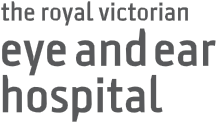 Vision, Mission and Values	1Chair and CEO Report	2Board of Directors and Board Committees 	4Board Committees 	6Executive Management 	7Organisational Chart	8Donors and Supporters	9Service Overview	11Key Financial and Service Performance Reporting 	17Attestations	23Disclosure Index	24Financial Statements	25While every effort has been made to ensure the accuracy of this document, The Royal Victorian Eye and Ear Hospital makes no warranties in relation to the information contained herein. The Royal Victorian Eye and Ear Hospital, its employees and agents disclaim liability for any loss or damage which may arise as a consequence of any person inappropriatelyrelying on the information contained in this document.Produced by Marketing and Communications, The Royal Victorian Eye and Ear Hospital.Designed by Viola Design.Printed on ecoStar, an environmentally responsible paper made carbon neutral (CN). ecoStar is manufactured from 100% post-consumer recycled paper in a process chlorine-free environment under the ISO 14001 environmental management system which guarantees continuous improvement.Vision, Mission and ValuesThe Royal Victorian Eye and Ear Hospital (the Eye and Ear)	1is Australia’s  leading provider of eye and ear health care. In 2015–16, the Eye and Ear cared for 250,000 patients throughout Victoria and continued to improve its operational and financial  performance.VisionImproving quality of life through caring for the senses.MissionWe aspire to be the world’s leading eye and ear hospital by:•   Excelling in specialist services•   Integrating teaching and research with clinical services•   Leading workforce capability•   Partnering with consumers and communities•   Building a sustainable futureValuesIntegrityWe act ethically, accept personal accountability, communicate openly and honestly and treat everyone with trust and respect.CareWe treat patients with respect, are compassionate, thoughtful and responsive to their needs and sensitive to diversity.TeamworkWe communicate openly, respect diversity of views and skills and work effectively with partners and in multi-disciplinary teams to deliver the best outcomes for patients.ExcellenceWe give our personal best at all times, deliver exemplary customer service, monitor performance and seek leading edge ways to improve it.Chair and CEO Report2	It has been a busy and exciting year for the Royal Victorian Eye and Ear Hospital (the Eye and Ear) as we continue to progress our redevelopment project and meet the challenge of ongoing growth through collaboration, innovation and redesign.It was with great pleasure that I assumed the role of Chief Executive Officer from Ann Clark in August2015. Ann retired after seven years as CEO, leaving an indelible mark at the hospital. I would like to thank all the staff, volunteers and patients who have made me feel welcome in my new role.Caring for all VictoriansThe Eye and Ear is the largest provider of specialist eye, ear, nose and throat care services in Victoria. Our clinical services are delivered in partnership with patients, carers, the community and other health care providers across all metropolitan, regional and rural areas.We continued to experience high demand on our services, with the hospital caring for 195,188 outpatients, 14,495 inpatients  and 39,837 emergency patients this year.As demand for our specialist services continues to increase, we must look to the future to ensure the hospital is equipped to meet the growing and changing needs of our community.RedevelopmentOur redevelopment project is well underway and due for completion at the end of 2018. On 24 May 2016, the doors to our new Emergency Department were opened to patients and visitors. A week earlier, the Minister for Health, The Hon Jill Hennessy MP, officially unveiled the department, which is the first clinical area to be developed as part of the hospital’s overall redevelopment project. The new area is filled with natural light, the waiting area and staff base are much larger, there are more consulting rooms and the patient flow is more streamlined; this will support our clinicians, nursing and clerical staff to provide dedicated patient centred care that will enhance the patient’s experience.Other key milestones in our redevelopment over the past 12 months include the successful relocation of our Medical Photography Imaging Centre – the first outpatient clinic area to relocate. We also moved a number of our departments into the new Lower Ground Floor, Smorgon Family Wing.Earlier this year, we were excited by the announcement of an additional $31.4M funding for our redevelopment project to help meet the increases in costs the project has faced due to the unanticipated extensive removal of hazardous material. There was also an agreementmade that we would temporarily relocate our outpatient and some of our day surgical services to the former Peter MacCallum Cancer Centre site, in St Andrews Place. This relocation will allow the builders to complete our redevelopment faster and in a less disruptive manner to our patients, consumers, staffand volunteers. The move involves a large amount of planning and consultation with patients, staff and the community prior to us being operational at our new site on the 29 August 2016.ResearchLast October our Board held a reception to celebrate the 80th birthday of Professor Graeme Clark AC. It was at the Eye and Ear that Professor Clark carried out the world’s first cochlear implant operation in 1978. That success was the catalyst for the development of the bionic ear. Such events are a great reminder of the ground breaking research that is undertaken at theEye and Ear that has led to us becoming an international centre of excellence and innovation.We are currently involved with over 200 active research projects, all working towards improving outcomes for our patients. A critical factor in our research success is the strength of the relationships we have with partners such the Centre for Eye Research Australia, The University of Melbourne, the Bionics Institute, Bionic Vision Australia and the HEARing CRC. We acknowledge our research partners and the generosity of ourpatients who take part in ground-breaking research that will benefit future generations.Affiliation Agreement with the Australian College ofOptometryIn late 2015, the Eye and Ear signed an Affiliation Agreement with the Australian College of Optometry. This affiliation is a continuation of the partnership between our two organisations and demonstrates the integration of primary and secondary care services, which is being achieved by ophthalmology and optometry. By working together we are able to provide innovative care models for those patients needing both ophthalmological and optometric management.Patient Centred CareAt the Eye and Ear, we are always looking for new ways to improve our patients’ journey and ensure patients receive the best possible care in a timely and safe manner. This year our Community Advisory Committee led the introduction of a new initiative called the “Hello, my name is …” campaign. All Eye and Ear staff wear name badges and introduce themselves andtheir role at the beginning of every care conversation. The campaign demonstrates our commitment to personalised care and creates a welcoming and inclusive environment for our patients, their families and carers. The campaign also demonstrates our ongoing commitment to the National Safety and Quality Health Service Standards, as the campaign is intrinsically linked to Standard 2, Partnering with Consumers.Aboriginal Eye and Ear HealthThe eye and ear health of the Aboriginal and Torres Strait Islander community is an important issue at our hospital. In late 2015, we signed a Memorandum of Understanding with our neighbours, St Vincent’s Health, aimed at improving access and promoting better health and wellbeing for Aboriginal and Torres Strait Islander people. By working with St Vincent’sand sharing our expertise, knowledge, passion and resources, we can continue to make a difference to Aboriginal healthcare not only in East Melbourne, but the state of Victoria.During the year we held the official launch of the Eye and Ear’s art collection. We are building a quality art collection for the newly redeveloped hospital to improve the patient journey, reduce anxiety, assist withhealing and provide a welcoming environment. The first five pieces in the hospital’s collections, all from local Indigenous artists, were unveiled last August.Staff Awards and RecognitionThe Eye and Ear Excellence Awards recognise individuals and specialist groups who have contributed to achieving organisational excellence. The award categories acknowledge creative and original thinking that results in positive outcomes for our patients, an improved working environment or improved hospital systems. The winners of the 2015Excellence Awards were:•   Board Chair’s Medal – Associate ProfessorMichael Coote•   CEO’s Team Award – Surgical Ophthalmology Clinical Leads: Dr John Manolopoulos, Dr Peter Meagher, Dr Christine Tangas, Dr Anton van Heerden and Associate Professor Diane Webster•   Aubrey Bowen Medal – Mr David Marty, Head ofRhinology•   Nursing Excellence Award – Elizabeth Wilson, Nurse Unit Manager, Ward 8•   Allied Health Excellence Award – Valerie Judge, Manager Social Services•   Administrative Excellence Award – Kathryn Day, Outpatients Booking Unit CoordinatorAcknowledgements 	3The Board Chair and CEO would like to thank BoardMembers, clinicians, volunteers and all staff for their continued dedication and passion throughout the year, particularly with the redevelopment process.This commitment ensures that we continue to provide world class care to our patients and the broader Victorian community.We would like to extend a special thank you to Peter Buzzard and Jenny Taing for their contribution during their time on the Board of Directors, which ended in June 2015. We also welcome Ms Llewellyn Prain and Mr David Anderson to the Board.Thank youThe Eye and Ear is most grateful for the generosity of its supporters. Financial support from our loyal donors and philanthropic Trusts and Foundations help the hospital to continue its work in improving qualityof life through caring for the senses.We are also sincerely grateful to our volunteers and community advisory members who offer their time to help others and make the patient experience a more positive and memorable one.In accordance with the Financial Management Act1994, the hospital is pleased to present the Report of Operations for The Royal Victorian Eye and Ear Hospital for the year ending 30 June 2016.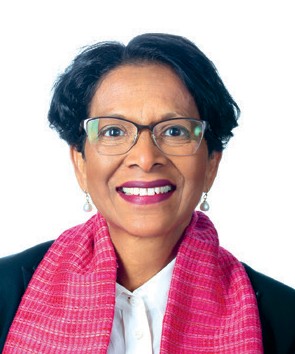 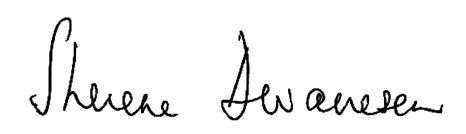 Sherene DevanesenChair, Board of Directors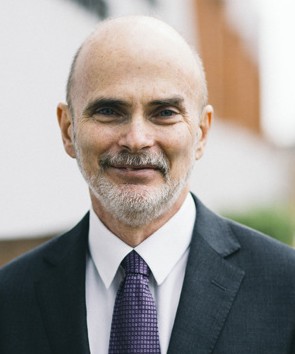 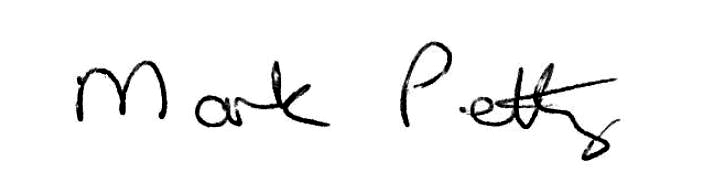 Mark PettyChief Executive OfficerBoard of Directors and Board Committees4	The Board of Directors is appointed by the Governor in Council on the recommendation of the Victorian Minister for Health and is governed by the principles contained within the Health Services Act 1988 (as amended).The Board provides governance of The Royal Victorian Eye and Ear Hospital and is responsible for its financial performance, strategic directions, the quality of its health care services and strengthening community involvement through greater partnerships.The Eye and Ear by-laws enable the Board to delegate certain responsibilities. The by-laws are supported by the delegations of executive and operational responsibility, enabling designated executives and staff to perform their duties through the exercise of specified authority. The Board meets monthly during the year, excluding January.Dr Sherene Devanesen MBBS; DIP(OBS)RACOG; FRACMA; FACHSM; FAIM; FHKCCM; GAICDAppointed 14 April 2015Chair Board of DirectorsMember Finance Committee, RedevelopmentCommittee, Remuneration CommitteeDr Sherene Devanesen is the Chief Executive Officer of Yooralla. Before joining Yooralla in January 2014, Dr Devanesen was Chief Executive Officer of Peninsula Health. With over 30 years’ experience in the management of health services and medical administration, her experience has provided her with a strong reputation in consumer consultation and engagement and in achieving quality outcomes for human and community services.Mr David Anderson BCOM, MCOM (FINANCE)Appointed 26 April 2016Mr Anderson brings a wealth of experience in finance and audit. He has held senior finance positions within the Victorian Government over the past 20 years and has been Executive Director, Finance at Peninsula Health since 2002. David has a demonstrated commitment to the wider community and roles include being a current Fellow and Board member of Australian Health Services Financial Management Association (AHSFMA) and previously Treasurer of the Statewide Autistic Society (Vic).Dr Malcolm Brown MBBS, DOH, FAFOEM (RACP)Appointed 1 July 2011, reappointed 1 July 2014Chair Audit Committee, Primary Care and PopulationHealth Advisory CommitteeMember Quality CommitteeDr Brown is an occupational physician in private practice and has many years’ corporate experience, working primarily in the oil and gas and mining industries in Australia, the Middle East and Europe. He has sat on government expert committees, mainly on environmental health matters. Dr Brown is a Director of the Centre for Eye Research Australia (CERA) and is also an adjunct lecturer at the Schoolof Public Health and Preventative Medicine atMonash University.Mr Roger Greenman AMAppointed 1 July 2009, reappointed 30 June 2012,1 July 2015.Chair Quality Committee, Redevelopment Committee Member Finance Committee, Remuneration CommitteeMr Greenman is the immediate past Chief Executive Officer and former Board member of Cabrini Health. He has an acute health background with considerable experience in hospital construction and redevelopment. In March 2015, Mr Greenman was appointed Chair of the Snowdome Foundation.Sandra Mercer Moore AM, DBA, M PHYSIOTHERAPYAppointed 1 July 2011, reappointed 1 July 2014Chair Community Advisory Committee Member Quality Committee, Redevelopment CommitteeDr Mercer Moore has extensive experience in the Australian and the International Health Care industry, covering both private and public sectors. She is the immediate past president of the World Confederation for Physical Therapy, an alternate Director of the Centre for Eye Research Australia (CERA) and a Fellow of the Australian Institute of Company Directors. Dr Mercer Moore, an independent management and training consultant, serves as a Board Member for a range of organisations.Mr Andrew Porter MA (HONS), FCA, MAICDAppointed 1 July 2009, reappointed 1 July 2011,1 July 2014Chair Finance CommitteeMember Redevelopment Committee, RemunerationCommitteeMr Porter is a Chartered Accountant and has had over 21 years’ experience in accounting and financial management. He is currently Chief Financial Officer of the ASX-listed companies Australian Foundation Investment Company Ltd, Djerriwarrh Investments Ltd, Mirrabooka Investments Ltd and AMCIL Ltd.Ms Llewellyn Prain BA(HONS), LLB(HONS), GAICDAppointed 1 July 2015Member Audit Committee, Community AdvisoryCommitteeMs Prain has worked as a commercial litigation lawyer and in senior roles at a number of Victorian government agencies. She is a past chair of the Western Region Health Centre and was an inaugural director of cohealth, one of the largest community health organisations in Australia. She is currently a director of Western Water and the Public Transport Ombudsman of Victoria. Ms Prain has a vision impairment and brings a strong consumer focus tothe Board.Mr Derek Skues DIP. ARCH., REG. ARCH., MAICDAppointed 3 December 2013Member Finance Committee, Quality Committee, Redevelopment CommitteeMr Skues is qualified and practiced as an architect and campus planner in Australia and internationally for many years prior to becoming a director of Atkinson Project Management in 1989, which merged with Aurecon in 2006. He has undertaken executiveclient management roles in Victoria, New South Wales and Hong Kong for a variety of health and university capital works projects. Mr Skues is currently adirector of two not-for-profit foundations, and previously a director of City West Water and President and Camp Chief of the youth development organisation Lord Somers Camp and Power House.Ms Sue Smethurst MAICD	5Appointed 3 December 2013Member Audit Committee, Community Advisory Committee, Primary Care and Population Health Advisory CommitteeMs Smethurst is a journalist who has held senior roles with Australia’s leading media organisations for more than 20 years, enjoying prominent roles across magazines, television and radio. She is a best-selling author and is currently employed by Bauer Media’s flagship title, The Australian Women’s Weekly. She has extensive experience in the fields of media, communications and marketing and currently serves on a number of boards and committees for a wide range of organisations.Board Committees6	Audit CommitteeThe Audit Committee membership comprises thefollowing non-executive directors: Dr Malcolm Brown (Chair), Ms Llewellyn Prain (from 10 September 2015) and Ms Sue Smethurst. Advisor: Ms Amanda Bond.The Audit Committee meets at least four times per year and assists the Board in monitoring compliance with laws, regulations, standards and internal controls.Key responsibilities for the Audit Committee include monitoring the hospital’s strategic and operational risks, developing the hospital’s strategic internal audit plan, oversight of the Internal Audit Program, review of the Draft Annual Accounts and review of the relevant risk policies and procedures. All the Audit Committee members are independent of Management.Finance CommitteeThe Finance Committee membership comprises the following non-executive directors: Mr Andrew Porter (Chair), Dr Sherene Devanesen, Mr Roger Greenman AM and Mr Derek Skues. Advisor: Mr Grant Cashin.The Finance Committee meets at least seven times per year and assists the Board to fulfil its duties relating to the effective financial management of the Eye and Ear.Key responsibilities for the Finance Committee include oversight of the hospital’s annual operating and capital budget, review of the financial management reports, advising the Board on the financial implications associated with major projects and reviewing the relevant financial policies and procedures. All the Finance Committee members are independent of Management.Redevelopment CommitteeThe Redevelopment Committee membership comprises the following non-executive directors: Mr Roger Greenman AM (Chair), Dr Sherene Devanesen, Dr Sandra Mercer Moore AM, Mr Andrew Porter and Mr Derek Skues.The Redevelopment Committee meets ad hoc to consider redevelopment issues as determined by the Board and to recommend a course of action(s) for consideration by the Board.Remuneration CommitteeThe Remuneration Committee membership comprises the following non-executive directors: Dr Sherene Devanesen, Dr Malcolm Brown (from September2015), Mr Roger Greenman AM and Mr Andrew Porter.The Remuneration Committee meets at least annually and makes assessments and recommendations tothe Board concerning the performance against the agreed Performance Plan, remuneration and bonus awards (if applicable) and terms and conditions of employment for the Chief Executive Officer. It also provides oversight of the remuneration and bonus arrangements (if applicable) of the Executive Directors of the hospital.Quality CommitteeThe Quality Committee membership comprises the following non-executive directors: Mr Roger Greenman AM (Chair), Dr Malcolm Brown, Dr Sandra Mercer Moore AM and Mr Derek Skues.The Quality Committee meets quarterly and provides leadership and strategic direction on issues regarding the quality of services at the Eye and Ear. The Committee’s focus is the delivery of the highest levelof quality and safety to patients, family and staff, and to ensure that all relevant standards are met. Innovation to improve quality and safety systems is a priority. The committee works in conjunction with the Community Advisory Committee to develop the annual Quality of Care Report which highlights patient and family-centred care service improvements.Community Advisory CommitteeThe Community Advisory Committee membership includes the following non-executive directors: Dr Sandra Mercer Moore AM (Chair), Ms Llewellyn Prain (from September 2015) and Ms Sue Smethurst.The Community Advisory Committee advises the Board on consumer and community participation in the development and delivery of services. The committee meets bi-monthly and members include community, consumer and carer representatives.Primary Care and Population Health AdvisoryCommitteeThe Primary Care and Population Health Advisory Committee membership includes the following non- executive directors: Dr Malcolm Brown (Chair) and Ms Sue Smethurst.The Primary Care and Population Health Advisory Committee provides advice to the Board on working with primary health services and responding to population health issues. The committee meets at least annually.Executive ManagementChief Executive OfficerMark Petty MHA, GDIP COMP SCI, BAPPSCI ADV NSG, RN, GAICDThe Chief Executive Officer is accountable to the Board for executive leadership and management of operational, policy, and strategic goals agreed with the Board and in accordance with the funding, planning and regulatory framework of the Victorian Government Department of HealthExecutive Director Medical Services andChief Medical OfficerDr Christine Bessell MBBS, MPH, FRANZCOG, FRACMA (UNTIL DECEMBER 2015)Dr Caroline Clarke MD, FRACP, MRCP, FRACMAThe Executive Director Medical Services and Chief Medical Officer is responsible for professional leadership of the medical workforce. The role also has executive responsibility for the medical workforce, medical training and education and the research strategy of the hospital, as well as responsibility for the leadership of clinical governance and improvement initiatives, including those related to the redevelopment and the introduction of the Electronic Medical Record. The role also manages Health Information Services and provides oversight of the Data Integrity Framework and management ofclinical datasets.Clinical Director Ophthalmology ServicesDr Mark McCombe MBBS, FRANZCOThe Clinical Director Ophthalmology Services is responsible for ophthalmic medical leadership. The role advises on strategy and models of care in ophthalmology that are sustainable and lead to excellence.Executive Director Chief Operating Officer and ChiefNursing OfficerMs Jenni Bliss GENERAL NURSING, GRAD DIP, ADVANCED CLINICAL PRACTICE PAEDIATRICS AND PROFESSIONAL CERTIFICATE IN HEALTH SYSTEMS MANAGEMENT, ACHS EXECUTIVE LEADERSHIP PROGRAMThe Chief Operating Officer (COO) is responsible for overseeing all clinical operations for the organisation including surgical and inpatient services, the Emergency Department, and ambulatory service delivery. As Chief Nursing Officer, the role also has professional responsibility and leadership for all nursing staff, the clinical competence frameworkand nurse education.Clinical Director ENT Services 	7Mr Robert Briggs MBBS, FRACS, FACSThe Clinical Director ENT Services provides clinical and medical leadership, advice on models of care to support clinical excellence in ear, nose and throat and surgical support services.Executive Director Redevelopment, Planning andInfrastructureMs Jenni Gratton-Vaughan BAPPSC, GRADDIPREHABSTUD, MBUS, DIP PROJECT MGT, MAICD (UNTIL SEPTEMBER 2015)Mr Alex Campbell B.EC, MHA, CPA, AFCHSM ,GAICD (FROM SEPTEMBER 2015 TO DECEMBER 2015)Mr Ian Leong BACH BLDG (QS) (HONS), GRAD DIP COMP SC, MBA (DECEMBER 2015, ONGOING)The Executive Director Redevelopment, Planning and Infrastructure has overarching responsibility for capital redevelopment of the Eye and Ear, future health service delivery strategy, facility maintenance and security services. The role has oversight of the 5 year redevelopment program, the model of care and physical works associated with the redevelopment and service planning.Executive Director Finance & Corporate Services Mr Peter Gould BBUS, PGRADDIPSIA, FCPA, FFIN (UNTIL NOVEMBER 2015)Mr Danny Mennuni B.BUS, CPA (FROM NOVEMBER 2015,ONGOING)The Executive Director Finance and Corporate Services is the Chief Financial Officer and is responsible for providing leadership in financial management, reporting and controls. The position is also responsible for leading and managing efficient and effective information technology, contracts and procurement services.Organisational Chart8	BoardBoard SecretaryClinical DirectorOphthalmologyDr Mark McCombeChief Executive OfficerMark PettyMarketing andCommunicationsClinical DirectorENTMr Robert BriggsPhilanthrophy andFundraisingPeople and CultureED Finance & Corporate Services Danny MennuniED Medical Services/ CMODr Caroline ClarkeED Redevelopment, Infrastructure & Planning Ian LeongChief Operations Officer / CNO Jenni BlissContract Management& ProcurementFinanceInformation Communications and TechnologyMedical WorkforceLibraryClinical Improvement Decision Support Unit Quality and Risk Clinical InformaticsHealth InformationServicesDirector MedicalServicesResearchCapital Planning andRedevelopmentFacilities ManagementStrategy, Service Planning & Partnering with ConsumersGP LiaisonCochlear Implant ClinicElective SurgeryAccessAnaesthetics Nurse education  Emergency Department  PharmacyEmergencyManagementAfter Hours HospitalCoordinatorsInpatient Services:8th FloorShort Stay UnitPerioperative Services: Operating Theatre ServicesSurgical ProcessingServicesDay Surgery FacilityPreadmissionSurgical Booking UnitAmbulatory ServicesDiagnostic EyeServicesSocial workAudiology & SpeechPathologyOutpatient BookingsUnitOutpatient ClinicsDonors and SupportersThe Eye and Ear is most appreciative of the continued support	9of our donors, ambassadors and volunteers. The financial donations and funding we receive enables us to improve our services to patients through the purchase of state-of-the-art equipment, new treatment options and continued research into new diagnostic techniques and treatments.We also gratefully acknowledge our supporters who have expressed their intent to leave a bequest and those who have left a bequest to the Eye and Ear to help us continue to improve care and treatment for those living with vision and hearing loss in the future.PatronHis Honour Judge Anthony Howard QC (11 August 2015 – present)Wagstaff Fellowships 2015–16This significant bequest from Ernest Wagstaff was received in 1996 to support research and fellowships. In 2015–16 funds from this bequest were used to fund major research fellowships in ophthalmology and otolaryngology as follows:Wagstaff Fellow in OphthalmologyAssociate Professor Ian Trounce (PhD) completed his fellowship term studying improvements to ocular health in ageing by optimising mitochondrial function.Wagstaff Fellow in OtolaryngologyIn 2015–16 Dr Karina Needham (PhD) continued her study on functional outcomes of novel treatments for hearing loss. Dr Needham’s Fellowship continues until April 2017.Peter Howson Deafness Fellowship 2015–16A joint venture between The Royal Victorian Eye andEar Hospital and the Deafness Foundation funds atwo year Fellowship in the field of hearing science and is now in its fifth year. The Peter Howson Research Fellow during 2015–16 were as follows:Dr Jessica Vitkovic (PhD) completed her Fellowship researching the contribution of hearing to balance control.Dr Kerryn Saunders (MB BS, FRACP) was appointed as the third Peter Howson Deafness Fellow researchinga new clinical model for early identification and management of congenital CMV hearing loss.Zoran Georgievski Memorial Research Scholarship2015–16The late Associate Professor Zoran Georgievski was Manager of Diagnostic Eye Services at the Eye and Ear and in 2012, in conjunction with La Trobe University,a scholarship was established in his memory.Ms Jane Scheetz is the inaugural recipient of theScholarship and her PhD research project is entitled‘The Validity and Reliability of Orthoptists inClassifying or Measuring Glaucoma Progression’.Our Major Donors, Bequestors, Corporate andCommunity SupportersTrusts and FoundationsCollier Charitable FundLord Mayor’s Charitable Foundation Louis and Lesley Nelken Trust Fund Joe White BequestL.E.W. Carty Charitable FundJohn and Thirza Daley Charitable TrustBequestsEstate of Alwyn George RiordanEstate of Alfred HellerEstate of Anne MurrayEstate of Betty Lesley ManningEstate of Bruce L Powell Estate of Cornelis Teeuwen Estate of David Brian Draffin Estate of Doris Annie Layton Estate of Edwin Erasmus Hinde Estate of Helena NolanEstate of John Alexander Anderson Estate of Joan Frances Norris Estate of John F WrightEstate of Kim-Thoa TranEstate of Lena WeysenfeldThe Elizabeth & Alexander Reddan MemorialFoundationThe Estate of the late Frank BerraEstatesThe Orloff Family Charitable TrustThe Elizabeth and Alexander Reddan MemorialFoundationThe Harry Yoffa Charitable Bequest10	Managed by PerpetualEstate of John Alexander AndersonEstate of Alfred H W DehnertThe Joseph and Kate Levi Charitable TrustThe Rudolph Hally and Pia Martin Memorial TrustManaged by Equity Trustees The Erica Cromwell Trust Estate of Heather Sybil Smith Estate of John F WrightGeorge T and Lockyer Potter Trust Estate of Ernest and Letitia Wears Joseph Kronheimer Charitable Fund Eliza Wallis Charitable TrustBetty Brenda Spinks Charitable TrustWilliam Hall Russell Trust FundManaged by State Trustees Estate of Bruce L Powell Estate of Jessie RossMajor Donors Anonymous donor Mr Keith Bailey Mrs Beryl CoombsMrs Ann ChlebnikowskiMr and Mrs John and Thelma DavidsonMrs Elizabeth DonovanMr Trevor EdwardsMr Greg Shalit and Ms Miriam FaineMr Byron GeorgeMr Brian GoddardMr Leon Goldman and the late Mrs Judith GoldmanMr Philip HammondMr Bruce HowellsMr and Mrs Harold and Margaret JarvisMr and Mrs Peter and Lesley James and familyMr Con Kalfadellis Mr Boo Tsan Khoo Mr Brian LotonMr Minh LyMiss Jules McLean in memory of the late Mr DouglasMcLeanMiss Carolyn MaddyMr Alan McKayMrs Diep NguyenMrs Dorothy NowellMrs Nirmala PandeyMr Herbert PalmerMr John PhillipsMr Michael SandorMr Arthur Tsilibakis and Ms Janet SickingerMs Kirsty SmithMt Harry SoultanidisThe late Ms Robyn SwansonMrs Marjorie Todd Ms Ngoc Chau Tran Mrs Thi Joan VuMr John Waddington Mr Michael Whelan Mrs Joan WhitingMr Lloyd WilliamsMr Robert A YoungCommunity SupportersLions Club of Melbourne ChineseCharity and Multi Art Camcare Charity Card Shop Ritchies StoresUnited WayUniting Church in AustraliaZouki CateringVolunteersThe hospital is home to a dedicated and growing group of volunteers who assist in a range of roles, offer a welcoming smile and a bit of extra help toreassure patients in need. This year we were fortunate to welcome 30 new volunteers to the Eye and Ear.In the past year our volunteers have given close to 8,000 hours of their time and provided direct assistance to over 65,000 patients. The Concierge volunteers provide an important  personal touch to our patients’ experience as they help patients and their carers throughout their journey from arrival at our front door to arranging a taxi ride home. Volunteers also support patients in our Outpatient Clinics and have been instrumental in making the transition to our new Emergency Department a smooth one for our patients and visitors. We sincerely thank all our volunteers for their hard work and continued commitment.We would like to take the opportunity to thank our Auxiliary members who are often one of the first people in the hospital of a morning and continue to raise vital funds both within the hospital and the wider community.We also appreciate the contributions made by consumers who kindly provide their time to participate in our advisory and research committees, hospital working groups, focus groups and committees, act as patient ambassadors and are members of our consumer register. Our consumers make up a very special workforce who represent the voices of our patients. We currently have just over 100 consumers on our register who have partnered with the hospital to provide their feedback and help us work towards ensuring that our hospital meets the needs of all our patients and visitors.Service OverviewThe Royal Victorian Eye and Ear Hospital has provided state- 	11wide eye, ear, nose and throat health care since it was founded in 1863. The hospital is accountable to the people of Victoria, through the Minister for Health.Manner of Establishment and Relevant Minister The Eye and Ear was founded in 1863 by the pioneer surgeon, Dr Andrew Sexton Gray. The hospital is a public health service and is established under the Health Services Act 1988 (as amended). The responsible Minister during the reporting period was The Hon Jill Hennessy MP.Powers and DutiesThe power and duties of The Royal Victorian Eye and Ear Hospital are prescribed by the Health Services Act 1988.Nature and Range of ServicesThe Royal Victorian Eye and Ear Hospital provides a state-wide specialist tertiary and emergency eye and ear health care service. It is internationally recognised as a leader in clinical service delivery, teaching and research in both ophthalmology and otolaryngology.The hospital operates from a central hub at East Melbourne to ensure ease of access to eye and ear specialists. Services are provided in outpatient and community settings.As the largest public provider of ophthalmology and ENT services in Victoria, the hospital delivers more than half of Victoria’s public eye surgery and all of Victoria’s public cochlear implants. The Eye and Ear has over 50 different  outpatient clinics for the diagnosis, monitoring and treatment of vision and hearing loss and provides a 24-hour emergency eye and ENT health service. The majority of services provided at the Eye and Ear are on an outpatient or same-day basis. In 2015–16 we cared for 250,000 patients throughout Victoria:•   195,188 outpatients•   14,495 inpatients•   39,837 emergency patients.There were also 19,250 pharmacy occasions of service, which are not included as part of our total number of patients in 2015-26.The hospital is a teaching and research centre andhas key partnerships with the Centre for Eye Research Australia, The University of Melbourne, the Bionics Institute, Bionic Vision Australia and The HEARing CRC.Disability Action PlanThe Eye and Ear is committed to providing an inclusive and accessible environment for staff, patients and visitors to the hospital; regardless of ability or capacity.The Disability Action Plan (DAP) has been updated and merged into the Partnering with Consumers and Community Plan, following extensive community consultation. A new governance model has been established to ensure organisational wide engagement in the key deliverables and objectives of the plan.The DAP reflects the strategic priorities of the Eye and Ear, whilst meeting the requirements of the Federal Disability Discrimination Act 2006. Major DAP achievements implemented in 2015–16 include collaboration in the development of the language line project, an accessibility audit of our web site, contribution to the ‘Hello, my name is …’ campaign and input into strategic and operational planning processes.PrivacyPrivacy is an important part of the culture at the Eye and Ear. Since the Health Records Act 2001 became legally binding in 2002, the hospital has aimed to ensure all staff are aware of the Act and its implications in the workplace. The hospital also aims to ensure compliance with the Privacy and Data Protection Bill 2014.The Eye and Ear’s Privacy Officer is the ExecutiveDirector Medical Services and Chief Medical Officer.Protected Disclosures Act 2012Under the Protected Disclosures Act 2012 (the Act), complaints about certain serious misconduct or corruption involving public health services in Victoria should be made directly to the Independent Broadbased Anti-corruption Commission (IBAC) in order to remain protected under the Act. The Eye and Ear encourages individuals to make any disclosures which are protected disclosures within the meaning of the Act with IBAC. The hospital also has a range of procedures in place to ensure no detrimental action is taken against anyone who makes a protected disclosure, including an overarching procedure available through the hospital’s website.Carers Recognition Act 2012The Carers Recognition Act 2012 recognises, promotes and values the role of carers. The Eye and Ear understands the different needs of carers and the value they provide to the community. The Eye and Ear takes practical measures to ensure that our staff have an awareness and understanding of the care relationship principles and this is reflected in our commitment to a model of patient and family-centred care and to involving carers in the development and delivery of our services.12	Workforce Data by Labour CategoryFreedom of InformationThe Victorian Freedom of Information (FOI) Act 1982 provides members of the public with the right to apply, in writing, to the Eye and Ear for access to information held by the hospital. The hospital provides an annual report of all FOI requests to the Victorian Department of Justice.Of the 190 applications, 38 were from the general public. Of the total requests received by the hospital (193 received, 3 were withdrawn), all were acceded to.The requirements for making a request are:•   it should be in writing•   it should identify as clearly as possible which document is being requested•   it should be accompanied by the appropriate application fee.People and CultureThe Eye and Ear continued to develop the workforce and engage with staff to deliver patient care that aims to be the world’s best. We do this through practices that are underpinned by behaviours which align to our organisational values of integrity, team, care and excellence. We measure the uptake of these through the Victorian Public Sector People Matter staff survey. The organisation’s Values and Code of Conduct are widely promoted and form the basis of how we work together.The Strategic Workforce Plan continued to be implemented to ensure our people initiatives effectively build workforce capability to meet current and future demand.Recruiting StaffIn 2015–16 the Eye and Ear workforce comprised of approximately 883 staff; we recruited 155 new staff, all of whom attended an orientation program.Our orientation program transitioned into a blended delivery approach with a new online orientation course that combines with a face-to-face welcome event.Merit, fairness and reasonable treatment, equal opportunity and avenues of redress are reinforced in our policies and procedures to support our decision making processes.Pre-employment Safety ScreeningThe organisation continues to apply thorough credentialing and pre-employment verification checks to ensure we sustain safety and quality of health care provision. Applicable clinical staff are required to hold and maintain current registration with the relevant National Board in conjunction with the Australian Health Practitioner Regulation Agency (AHPRA) or equivalent. All staff are required to maintain a satisfactory Criminal Record Check and clinical staff are required to hold a valid WorkingWith Children Check.Aboriginal Employment PlanThe organisation continued activities to support the Aboriginal Employment Plan which is designed to provide practical steps to achieve increased workforce participation under Karreeta Yirramboi. The hospital is working towards setting strong foundations and developing greater cultural awareness and understanding of the Victorian Aboriginal community’s needs and requirements. We are implementing attraction and retention strategies to ensure Aboriginal employees are engaged in sustainable and rewarding employment, both now and well into the future.Employee Recognition ProgramsOur staff are recognised for their contribution to eye, ear nose and throat treatment, research and patient care through our Employee Recognition Programs. The winners of our 2015 Excellence Awards are listed in our Chair and CEO Report on page 3. Our quarterly‘I see you, I hear you, Values in Action’ staff reward and recognition program is well supported and receives many worthy nominations throughout the year. The program aims to recognise and retain staff who contribute to the organisation’s vision of improving quality of life through caring for the senses, through practical demonstration of our values.The following were the recipients of the ‘I see you, I hear you, Values in Action’ Award for 2015–16:•   Glenda Prewett, Contracts and ProcurementManager•   Damien Curran, Registered Nurse Ward 4•   Janki Solanki, Pharmacist Grade 1•   PIMS Project Team - Owen Thistlethwaite, George Suluk, Diane Kempen, Caroline McClelland, Marc Hand, Farzan Farnoodfar, Fiona Jessett, Jason Yap and Stefan Orzes.In 2015, the Length of Service Awards were held and we awarded 128 staff acknowledging either 10, 15, 20,25, 30, 35 and one outstanding 40 years of service.Employee Counselling and Support ProgramThe Employee Assistance Program is a confidential external counselling service available to staff, their family and household members. The service provides assisting in addressing personal concerns or work related issues that have an impact on wellbeing and quality of life. The service also offers managers support and post incident debriefing in the workplace.Developing Our WorkforceThe Eye and Ear recognises ongoing education is integral to increasing capacity and maximising performance. Education programs are provided for nursing, medical, allied health and administrative staff.The Eye and Ear continued to sponsor leadership development programs to build the effectiveness of our managers. In line with our organisational priorities, we have placed an emphasis on building successful change leadership and management skills. This gave rise to the development of key resources namely, a practical toolkit to support managers before, during and after change.The ‘Leading with Impact’ leadership program was held for operational leaders with a focus on leadership communication, change management, a coaching leadership style, quality decision making and executive strategy at the frontline.The mandatory training matrix continues to guide our requirements in line with the Australian Council onHealth Care Standards. The matrix outlines training 	13requirements by professional groups.The MyLearning system profiles individual training schedules of mandatory and professionally recommenced education courses for staff to ensure they maintain the knowledge and skills to perform their role safely.People managers conduct annual performance and development reviews for their team members. This provides a formal framework to ensure performance discussions are held to review past achievements and set work and development goals for the next 12 months. Managers are provided with tools and support from People and Culture to facilitate meaningful conversations and outcomes. This process providesfor the review of: individual clinical scope of practice; mandatory training compliance; expectations about quality and safety responsibilities; upward feedback; and, feedback on quality and safety processes.PayrollIn consultation with Melbourne Health (our external payroll provider), a survey was created seeking feedback on the knowledge, professionalism and responsiveness of the service provider. There was a12.5% response rate, with satisfaction rates of over80% in respect to the responsiveness and over 70% in respect to the knowledge and professionalism of the provider. A large number of employees indicated a preference for a self-service function where employees could view their leave balances on line. Process improvement activities are underway to increase the use of online systems.Health and Wellbeing InitiativesThe Eye and Ear recognises the important link between employee wellbeing and the delivery of high quality patient care.During the year our wellness@work program focused on building a foundation of staff wellbeing with initiatives such as:•   forming a Health and Wellbeing Committee with staff members who have an interest in this area•   taking part in the State Governments’ Healthy Together Victoria Achievement Programs for Workplaces•   providing information about healthy eating and food choices•   free sunscreen•   introductory mindfulness sessions•   building links for staff to access a local gym which provides yoga and fitness classes.The program’s future priority areas are: mental health, physical activity, nutrition, smoking, alcohol and financial health.14	Occupational Health and SafetyThe Eye and Ear continues to drive initiatives thatmaintain a safe environment for employees, patients, visitors, volunteers and contractors. We operate in accordance with the Victorian OHS Act 2004, OHS Regulations 2007, the Workplace Injury Rehabilitation and Compensation Act 2013 and other relevant legislation.Our culture of staff safety continued to be a priority during 2015-16, our approach included:•   zero tolerance for inappropriate behaviour at work including bullying and harassment•   developing a wellbeing strategy•   raising awareness of appropriate behaviours and encouraging staff to report concerns through online education and staff forums•   ensuring People and Culture are able to respond to complaints and are adequately skilled in conducting workplace investigations.In 2015-16, the Health, Safety and Environment Committee met regularly during the year to discuss and address safety issues. Other committees with key roles in addressing safety include the Laser and Radiation Safety and Emergency Management Committees. Staff and safety representatives were involved in health and safety decisions throughregular meetings.Our designated work group structure was reviewed to align with the department changes due to the redevelopment. This followed extensive consultation with staff, and ensures all staff are represented by an elected health and safety representative.Our OHS training includes: bullying prevention training for all managers, aggression management for clinical staff, manual handling ‘train the trainer’ training for Allied Health staff, OHS education at orientation and local induction, laser and radiation safety for clinical staff, and emergency response training for emergency coordinators and area wardens.Workers CompensationThe total number of WorkCover claims lodged increased in 2015–16 (from 2 to 4). There were four standard claims reported, with three resulting in time lost from work during the year. The table below summarises workers’ compensation claims lodged over the last four years. It shows a comparison of total claims costs and the average cost per claim.15	Total cost    Average claim cost    Number of claims12963$800,000$700,000$600,000$500,000$400,000$300,000$200,000$100,00002012/132013/142014/15$02015/16$697,399$116,2336$422,038$35,17012$34,745$17,3732$519,266$129,8174Occupational ViolenceOccupational violence is any incident where an employee is abused, threatened or assaulted in circumstances arising out of, or in the course of their employment. The Eye and Ear can report the following occupational violence statistics for 2015–16:Information and Communication Technology 	15(ICT) expenditureThe total ICT expenditure incurred during 2015-16 is $4,323,000 (excluding GST) with the details shown below.($ millions)Business As Usual (BAU) ICT expenditureNonBusiness As Usual(nonBAU) ICT expenditure(Total) (excluding GST)(Total=Operational expenditure and Capital Expenditure) (excluding GST)$3.07$1.25Building and Maintenance ComplianceDuring the financial year, it has been practice to obtain building permits for building projects and certificates of occupancy or certificates of final inspection for all completed projects. Registered building practitioners have been engaged for all building projects, new or major refurbishments. To ensure buildings are maintained in a safe andfunctional condition, ongoing maintenance programs are in place. There is a requirement under the Building Act 1993 (Building Regulations 2006, rr. 1209, 1215) for the hospital to establish comprehensive management of the Essential Safety Measures (ESM). In 2016, the hospital once again achieved 100% compliance with mandatory ESM inspections, testing, maintenanceand documentation in relation to building safety. The hospital has established a comprehensive management of the Essential Safety Measures (ESM). All ESM are annually audited and identified on the Certificate of Occupancy issued by the building surveyor with each ESM maintained as per certified maintenance agreements at the specified time intervals. The ESM compliance certificates canbe located on display at the main entrance of the hospital.Environmental AchievementsIn 2015–16 the Eye and Ear has continued its commitment to monitoring and improving its environmental performance and managing environmental risks that affect our patients, visitor, staff, community and assets by integrating considerations of environmental sustainability into all business operations, especially during the hospital’s redevelopment project.In the past 12 months the Eye and Ear has:•   Publicly reported and disclosed hospital environmental performance.•   Continued with recycling program.•   During redevelopment assessed redundant and obsolete goods and worked with other partners such as: recyclers, universities, other health services and charity organisations including the Marsh Foundation.•   Promoted World Environmental Day.•   Implementation project commenced for the new Environmental Date Management system for reporting performance and data.Victorian Industry Participation Policy Disclosure The Eye and Ear complies with the Victorian Industry Participation Policy Act 2003. The Act requires, wherever possible, local industry participation in supplies, taking into consideration the principle of value for money and transparent tendering processes.National Competition PolicyIn accordance with the Competition Principles Agreement (CPA), Victoria is obliged to apply competitive neutrality policy and principles to all significant business activities undertaken by government agencies and local authorities.16	The Victorian Government’s competitive neutrality policy commits public health services to apply this policy to all dealings. This includes the adoption of pricing principles to take account of the full cost attribution for net competitive advantages conferred by government ownership. The policy gives direction that where the government’s business activities involve it in competition with private sector business activities, the net advantages that accrue to a government business are offset.Competitive Neutrality Policy Victoria 2000 sets out the Victorian approach to competitive neutrality. The Eye and Ear complies with this policy in all relevant business activities.ComplianceThe Eye and Ear has complied substantially with the requirements of the Victorian Public Sector Financial Management Compliance Framework for the year ended 30 June 2016.Consultancies less than $10kIn 2015–16, the Eye and Ear engaged one consultant where the total fees payable to the consultant were less than $10,000, with a total expenditure of $5,571 (excluding GST).Consultancies more than $10kIn 2015–16, there was one consultant where the total fees payable to the consultant was $10,000 or greater. The total expenditure incurred during 2015-16 in relation to this consultancy was $13,000 (excl. GST).($ thousand)Disclosure of Ex-Gratia PaymentsThe Eye and Ear made no ex-gratia payments for the year ending 30 June 2016.Additional Information Available on Request(FRD 22G Appendix)In compliance with the requirements of FRD 22G Standard Disclosures in the Report of Operations, details in respect of the items listed below have been retained by The Royal Victorian Eye and Ear Hospital and are available to the relevant Ministers, Members of Parliament and the public on request (subject to the freedom of information requirements, if applicable):•   Declarations of pecuniary interests have been duly completed by all relevant officers.•   Details of shares held by senior officers as nominee or held beneficially;•   Details of publications produced by The Royal Victorian Eye and Ear Hospital can be obtained upon request.•   Details of changes in prices, fees, charges, rates and levies charged by the Health Service.•   Details of any major external reviews carried out.•   Details of major research and development activities undertaken that are not otherwise covered either in the Report of Operations or in a document that contains the financial statements and Report of Operations.•   Details of overseas visits undertaken including a summary of the objectives and outcomes of each visit.•   Details of major promotional, public relationsand marketing activities undertaken by the entity to develop community awareness of The Royal Victorian Eye and Ear Hospital.•   Details of assessments and measures undertaken to improve the occupational health and safety of employees.•   General statement on industrial relations within The Royal Victorian Eye and Ear Hospital and details of time lost through industrial accidentsand disputes, which is not otherwise detailed in theReport of Operations.•   A list of major committees sponsored by The Royal Victorian Eye and Ear Hospital, the purposes of each committee and the extent to which those purposes have been achieved.•   Details of all consultancies and contractors including consultants/contractors engaged, services provided, and expenditure committed for each engagement.Key Financial and Service Performing ReportingPart A: Strategic Priorities 	1718	Promote a positive workplace culture and implement strategies to prevent bullying and harassment in the workplace. Monitor trends of complaints of bullying and harassment and identify and address organisational units exhibiting poor workplace culture and morale.Improve data reporting systems to increase accountability and transparency, consistent with the Transparency in Government Bill.Undertake an annual board assessment to identify and develop board capability to ensure all board members are well equipped to effectively discharge their responsibilities.Safety and quality	Ensure management plans are in place to prevent, detect and contain Carbapenem Resistant Enterobacteriaceae as outlined in Hospital Circular 02/15 (issued 16June 2015).Implement effective antimicrobial stewardship practices and increase awareness of antimicrobial resistance, its implications and actions to combat it, through effective communication, education, and training.Ensure that emergency response management plans are in place, regularly exercised and updated, including trigger activation and communication arrangements.Utilise staff recognition program to promote hospital values and support a culture that aims to facilitate early intervention and minimise bullying and harassment incidentsPromote current bullying and harassment reporting mechanisms across all levels of the organisation.Ensure all substantiated bullying and harassment complaints are reported to Executive and brought to attention of Board where appropriate.Continued enhancement of the Business Intelligence Tool/ standardised reporting to ensure applicability to heads of clinical units and inform decision making.An annual Board assessment will be conducted. Any outcomes or recommendations of this assessment to enhance Board capability will be actioned.Coordinated and planned approach to CRE management developed and implemented in conjunction with St Vincent’s Health.Continued achievement of National Standard 3.14.1: An Antimicrobial Stewardship Program is in place in order to increase awareness of antimicrobial resistance, its implications and actions to combat it.Business Continuity Plan is reviewed and updated. The plan will be regularly tested and updated, including trigger activation and communication arrangements.AchievedStaff recognition program supporting values driven care implemented.AchievedBullying reporting mechanisms gap analysis completed based on the nine Auditor General recommendations.AchievedOHS score card developed to monitor OHS issues and reviewed by Executive and Board quarterly.AchievedPatient Administration System upgraded; Finance budgeting tools implemented; Balanced Scorecard reporting reviewed and refreshed; waiting list management tools enhanced; patient demographic analysis implemented and theatre utilisation analysis enhanced.AchievedAnnual Board assessment completed and Board planning day undertaken in April 2016.AchievedRelevant processesand procedures updated in conjunction with St Vincent’s Health Infectious Diseases Department.AchievedAntimicrobial stewardship program in place. Initial staff survey undertaken in July 2015, followed by awareness week promotions in November 2015. Survey will be repeated in July2016 to measure effectiveness of the awareness week.AchievedBusiness Continuity Plan reviewed and updated. Oversight providedby the Emergency Management and Planning Committee, with the plan continuously refined in response to incidents, and benchmarking.Financial sustainabilityImprove cash management processes to ensure that financial obligations are met as they are due.Identify opportunities for efficiency and better value service delivery.Invest in revenue optimisation initiatives to ensure maximisation of revenue from both public and private sources.The current cash management plan has been implemented to meet DHHS creditor KPI of< 60 days.The current delivery of day surgery for ENT will be remodelled to increase the number of ENT same-day admissions.The current shared care Australian College of Optometry clinic will be converted to MBS model.Achieved 	19AchievedTotal ENT day case procedures have increased by 30%.AchievedPartnership with ACO implemented to support shared care for patients with Glaucoma using a MBS model.Access 	Implement integrated care approaches across health and community support services to improve access and responses for disadvantaged Victorians.Progress partnerships with other health services to ensure patients can access treatments as closeto where they live when it is safe and effective to do so, making the most efficient use of available resources across the system.Develop tele-health service models to facilitate the delivery of high quality and equitable specialist services to patients across regional Victoria.Develop and implement a MOU with St Vincent’s Health to support a partnership approach to building capacity across the health services in regard to Aboriginal health.Continue to support the Geelong Cochlear Centre that was opened in conjunction with Cochlear Ltd and local primary care health services.Develop the Remote Ophthalmic Devices (eyeConnect) program and implement in designated rural health services.AchievedMOU signed betweenSt Vincent’s Health and the Eye and Ear Hospital, supporting a capacity building across both health services.Not achievedPilot model undertaken with Geelong but not progressed at this time.AchievedTrial of eyeConnect service completed. First device installed into Peninsula Health.20	Part B: Performance PrioritiesFinancial sustainability performanceAccess performance 	21Part C: Activity and FundingSummary of Financial Results22	For the year ended 30 June 2016 compared with the last five financial  years* A prior year adjustment of $26,346,000 in 2015 relates to Capital Purpose Income that was incorrectly reported as Contributed Capital; Total Revenue, Net Result for the Year including Capital and Specific Items and Retained Surplus /(Accumulated Deficit) have been adjusted accordingly.Significant Changes in Financial Position During 2015–16There were no significant changes in the financial position during 2015-16.Summary of Major Changes or Factors which have Affected the Achievement of OperationalObjectives for the YearThere were no major changes or factors that affected the achievement of operational objectives for 2015-16.Events Subsequent to Balance Date, which may have a Significant Effect on the Operations of the Entity in Subsequent YearsThere have been no significant events subsequent to balance date affecting the operations of the hospital.AttestationsAttestation on Data Integrity 	23I, Mark Petty, certify that The Royal Victorian Eye and Ear Hospital has put in place appropriate internal controlsand processes to ensure that reported data reasonably reflects actual performance. The Royal Victorian Eye andEar Hospital has critically reviewed these controls and processes during the year.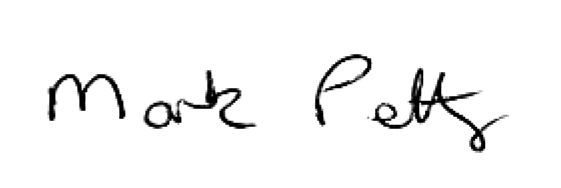 Mark PettyAccountable OfficerThe Royal Victorian Eye and Ear Hospital30 August, 2016Attestation for compliance with the Ministerial Standing Direction 4.5.5– Risk Management Framework andProcessesI, Mark Petty certify that The Royal Victorian Eye and Ear Hospital has complied with Ministerial Direction 4.5.5– Risk Management Framework and Processes. The Royal Victorian Eye and Ear Hospital Audit Committee has verified this.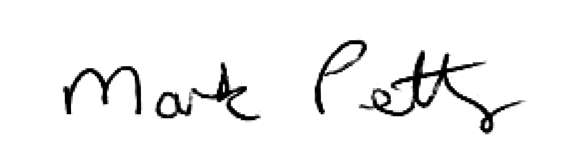 Mark PettyAccountable OfficerThe Royal Victorian Eye and Ear Hospital30 August, 2016Responsible Bodies DeclarationIn accordance with the Financial Management Act 1994, I am pleased to present the Report of Operations forThe Royal Victorian Eye and Ear Hospital for the year ending 30 June 2016.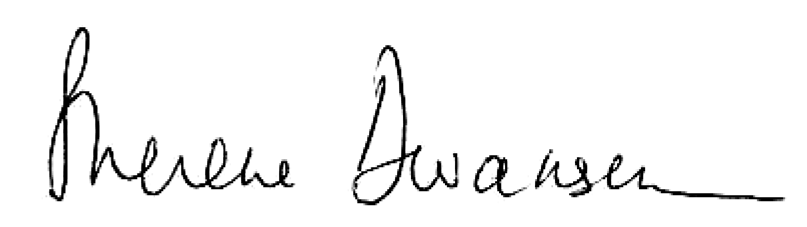 Dr Sherene DevanesenChair, Board of Directors30 August, 2016Disclosure Index24	The annual report of The Royal Victorian Eye and Ear Hospital is prepared in accordance with all relevant Victorian legislation.  This index has been prepared to facilitate identification of the Department’s compliance with statutory disclosure requirements.Ministerial DirectionsFinancial statements required under Part 7 of the FMAFinancial StatementsThe Royal Victorian Eye and Ear HospitalComprehensive Operating StatementFor the Year Ended 30 June 201627* Due to a prior period error the 2015 figures have been restated (refer Note 25).This Statement should be read in conjunction with the accompanying notes.The Royal Victorian Eye and Ear HospitalBalance SheetAs at 30 June 201628Commitments 	20Contingent Assets and Contingent Liabilities 	21* Due to a prior period error the 2015 figures have been restated (refer Note 25).This Statement should be read in conjunction with the accompanying notes.The Royal Victorian Eye and Ear HospitalStatement of Changes in EquityFor the Year Ended 30 June 2016* Due to a prior period error the 2015 figures have been restated (refer Note 25).This Statement should be read in conjunction with the accompanying notes.The Royal Victorian Eye and Ear HospitalCash Flow StatementFor the Year Ended 30 June 201630This Statement should be read in conjunction with the accompanying notes.Note 1: Summary of Significant Accounting PoliciesThese annual financial statements represent the audited general purpose financial statements for The Royal Victorian Eye and Ear Hospital ("the hospital") for the period ending 30 June 2016. The report provides users with information about the hospital's stewardship of resources entrusted to it.31(a) 	Statement of ComplianceThese financial statements are general purpose financial statements which have been prepared in accordance with the Financial Management Act 1994 and applicable AASs, which include interpretations  issued by the Australian Accounting Standards Board (AASB). They are presented in a manner consistent with the requirements  of AASB 101 Presentation of Financial Statements.The financial statements also comply with relevant Financial Reporting Directions (FRDs) issued by the Department of Treasury & Finance, and relevant Standing Directions (SDs) authorised by the Minister for Finance.The Royal Victorian Eye and Ear Hospital is a not-for profit entity and therefore applies the additional Aus paragraphs applicableto “not-for-profit”  hospitals under the AASs.The annual financial statements were authorised for issue by the Board of The Royal Victorian Eye and Ear Hospital on 30 August2016.(b) 	Basis of Accounting Preparation and MeasurementAccounting policies are selected and applied in a manner which ensures that the resulting financial information satisfies the concepts of relevance and reliability, thereby ensuring that the substance of the underlying transactions or other events is reported.The accounting policies set out below have been applied in preparing the financial statements for the year ended 30 June 2016, and the comparative information presented in these financial statements for the year ended 30 June 2015.The going concern basis was used to prepare the financial statements.These financial statements are presented in Australian dollars, the functional and presentation currency of the hospital.The financial statements, except for cash flow information, have been prepared using the accrual basis of accounting. Under the accrual basis, items are recognised as assets, liabilities, equity, income or expenses when they satisfy the definitions and recognition criteria for those items, that is they are recognised in the reporting period to which they relate, regardless of when cash is received or paid.The financial statements are prepared in accordance with the historical cost convention, except for:●	non-current physical assets, which subsequent to acquisition, are measured at a revalued amount being their fair value at the date of the revaluation less any subsequent accumulated  depreciation and subsequent impairment losses. Revaluations are made and are re-assessed when new indices are published by the Valuer General to ensure that the carrying amounts do not materially differ from their fair values;●	derivative financial instruments,  managed investment schemes, certain debt securities, and investment properties after initial recognition, which are measured at fair value with changes reflected in the comprehensive  operating statement (fair value through profit or loss);●	available-for-sale investments which are measured at fair value with movements reflected in equity until the asset isderecognised  (i.e. other comprehensive  income – items that may be reclassified subsequent to net result); and●	the fair value of assets other than land is generally based on their depreciated replacement value.Judgements,  estimates and assumptions are required to be made about the carrying amounts of assets and liabilities that are not readily apparent from other sources. The estimates and associated assumptions are based on professional judgements derived from historical experience and various other factors that are believed to be reasonable under the circumstances.  Actual results may differ from these estimates.Revisions to accounting estimates are recognised in the period in which the estimate is revised and also in future periods thatare affected by the revision. Judgements and assumptions made by management in the application of AASs that have significant effects on the financial statements and estimates relate to:●	the fair value of land, buildings, infrastructure,  plant and equipment, (refer to Note 1(i));●	superannuation  expense (refer to Note 1(f));●	actuarial assumptions for employee benefit provisions based on likely tenure of existing staff, patterns of leave claims, future salary movements and future discount rates (refer to Note 1(j)); and●	equities and management investment schemes classified at level 3 of the fair value hierarchy.Consistent with AASB 13 Fair Value Measurement , the hospital determines the policies and procedures for both recurring fair value measurements  such as property, plant and equipment, investment properties and financial instruments,  and for non- recurring fair value measurements  such as non-financial  physical assets held for sale, in accordance with the requirements  of AASB 13 and the relevant FRDs.All assets and liabilities for which fair value is measured or disclosed in the financial statements are categorised within the fair value hierarchy, described as follows, based on the lowest level input that is significant to the fair value measurement  as a whole:●	Level 1 – Quoted (unadjusted)  market prices in active markets for identical assets or liabilities.●	Level 2 – Valuation techniques for which the lowest level input that is significant to the fair value measurement  is directly32	or indirectly observable.●	Level 3 – Valuation techniques for which the lowest level input that is significant to the fair value measurement  isunobservable.For the purpose of fair value disclosures, the hospital has determined classes of assets and liabilities on the basis of the nature, characteristics  and risks of the asset or liability and the level of the fair value hierarchy as explained above.In addition, the hospital determines whether transfers have occurred between levels in the hierarchy by re-assessing categorisation  (based on the lowest level input that is significant to the fair value measurement  as a whole) at the end of each reporting period.The Valuer-General  Victoria (VGV) is the hospital’s independent valuation agency.The hospital, in conjunction with VGV monitors the changes in the fair value of each asset and liability through relevant data sources to determine whether revaluation is required.For key assumptions used in the determination  of fair value, refer to Note 10(e).(c) 	Reporting EntityThe financial statements include all the controlled activities of The Royal Victorian Eye and Ear Hospital.Its principal address is:32 Gisborne Street East Melbourne Victoria 3002A description of the nature of the hospital’s operations and its principal activities is included in the report of operations, whichdoes not form part of these financial statements.Objectives  and FundingThe Royal Victorian Eye and Ear Hospital's overall objective is to improve the quality of life to Victorians through caring for the senses.The Royal Victorian Eye and Ear Hospital is predominantly  funded by accrual based grant funding for the provision of outputs.(d) Scope and Presentation of Financial StatementsFund AccountingThe hospital operates on a fund accounting basis and maintains three funds: Operating, Specific Purpose and Capital Funds. The hospital’s Capital and Specific Purpose Funds include unspent capital donations and receipts from fund-raising activities conducted solely in respect of these funds.Services Supported By Health Services Agreement  and Services Supported By Hospital and Community  InitiativesActivities classified as Services Supported by Health Services Agreement  (HSA) are substantially funded by the Department of Health and Human Services and are also funded from other sources such as the Commonwealth and patients, while Services Supported by Hospital and Community Initiatives  (H&CI) are funded by the hospital's own activities or local initiatives.Comprehensive Operating StatementThe Comprehensive  Operating Statement includes the subtotal entitled ‘Net Result before Capital & Specific Items’ to enhance the understanding  of the financial performance of the hospital. This subtotal reports the result excluding items such as capital grants, assets received or provided free of charge, depreciation,  expenditure using capital purpose income and items of an unusual nature and amount such as specific income and expenses. The exclusion of these items is made to enhance matching of income and expenses so as to facilitate the comparability  and consistency of results between years and Victorian public hospitals. The ‘Net Result before Capital & Specific Items’ is used by the management of the hospital, the Department of Health and Human Services and the Victorian Government to measure the ongoing operating performance of hospitals.Capital and specific items, which are excluded from this sub-total, comprise:●	capital purpose income, which comprises all tied grants, donations and bequests received for the purpose of acquiring non- current assets, such as capital works, plant and equipment or intangible assets. Consequently  the recognition of revenue as capital purpose income is based on the intention of the provider of the revenue at the time the revenue is provided.●	specific income/expense, comprises the following items, where material:-   non-current asset revaluation increments/decrements●	depreciation and amortisation,  as described in Note 1(f);●	expenditure using capital purpose income, comprises expenditure which either falls below the asset capitalisation  threshold or doesn’t meet asset recognition criteria and therefore does not result in the recognition of an asset in the balance sheet, where funding for that expenditure is from capital purpose income.Other economic flows; are changes arising from market re-measurements. They include:●	gains and losses from disposals of non-financial  assets;●	revaluations and impairments of non-financial  physical and intangible assets; and●	fair value changes of financial instruments.Balance Sheet33Assets and liabilities are categorised either as current or non-current (non-current being mainly those assets or liabilitiesexpected to be recovered/settled more than 12 months after reporting period), are disclosed in the notes where relevant.Statement of Changes in EquityThe Statement of Changes in Equity presents reconciliations  of each non-owner and owner changes in equity from opening balance at the beginning of the reporting period to the closing balance at the end of the reporting period. It also shows separately changes due to amounts recognised in the comprehensive  result and amounts recognised in other comprehensive income.Cash Flow StatementCash flows are classified according to whether or not they arise from operating activities, investing activities, or financing activities. This classification is consistent with requirements  under AASB 107 Statement of Cash Flows.For the cash flow statement presentation purposes, cash and cash equivalents includes bank overdrafts, which are included as current borrowings in the balance sheet.RoundingAll amounts shown in the financial statements are expressed to the nearest $1,000 unless otherwise stated. Minor discrepancies  in tables between totals and sum of components are due to rounding.(e) 	Income from TransactionsIncome is recognised in accordance with AASB 118 Revenue  and is recognised as to the extent that it is probable that the economic benefits will flow to the hospital and the income can be reliably measured at fair value. Unearned income at reporting date is reported as income received in advance.Amounts disclosed as revenue are where applicable, net of returns, allowances and duties and taxes.Government  Grants and Other Transfers of Income (other than Contributions  by Owners)In accordance with AASB1004 Contributions , government grants and other transfers of income (other than contributions by owners) are recognised as income when the hospital gains control of the underlying assets irrespective of whether conditions are imposed on the hospital’s use of the contributions.Contributions  are deferred as income in advance when the hospital has a present obligation to repay them and the present obligation can be reliably measured.Indirect Contributions  from the Department  of Health and Human Services●	Insurance is recognised as revenue following advice from the Department of Health and Human Services.●	Long Service Leave (LSL) – Revenue is recognised upon finalisation of movements in LSL liability in line with thearrangements  set out in the Metropolitan Health and Aged Care Services Division Hospital Circular 05/2013 (update for2014-15).Patient FeesPatient fees are recognised as revenue at the time invoices are raised.Private Practice FeesPrivate practice fees are recognised as revenue at the time invoices are raised.Revenue from Commercial  ActivitiesRevenue from commercial activities such as private pharmacy sales is recognised at the time invoices are raised.Donations  and Other BequestsDonations and bequests are recognised as revenue when received. If donations are for a special purpose, they may be appropriated  to a surplus, such as the specific restricted purpose surplus.Dividend RevenueDividend revenue is recognised when the right to receive payment is established. Dividends represent the income arising fromthe hospital’s investments in financial assets.Interest RevenueInterest revenue is recognised on a time proportionate  basis that takes in account the effective yield of the financial asset, which allocates interest over the relevant period.Sale of InvestmentsThe gain/loss on the sale of investments is recognised when the investment is realised.(f) 	Expense RecognitionExpenses are recognised as they are incurred and reported in the financial year to which they relate.Cost of Goods SoldCosts of goods sold are recognised when the sale of an item occurs by transferring the cost or value of the item/s from inventories.Employee ExpensesEmployee expenses include:●	wages and salaries;●	leave entitlements;●	termination payments;●	workcover premiums; and●	superannuation  expenses which are reported differently depending upon whether employees are members of defined benefit or defined contribution plans.Defined Contribution  Superannuation PlansIn relation to defined contribution (ie. accumulation)  superannuation  plans, the associated expense is simply the employer contributions that are paid or payable in respect of employees who are members of these plans during the reporting period. Contributions  to defined contribution superannuation  plans are expensed when incurred.Defined Benefit Superannuation PlansThe amount charged to the Comprehensive  Operating Statement in respect of defined benefit superannuation  plans represents the contributions made by the hospital to the superannuation  plans in respect of the services of current hospital staff during the reporting period.  Superannuation  contributions are made to the plans based on the relevant rules of each plan, and are based upon actuarial advice.Employees of the hospital are entitled to receive superannuation  benefits and the hospital contributes to both the defined benefit and defined contribution plans.  The defined benefit plan(s) provide benefits based on years of service and final average salary.The name and details of the major employee superannuation  funds and contributions made by the hospital are disclosed in Note15: Superannuation.DepreciationAll infrastructure  assets, buildings, plant and equipment and other non-financial  physical assets that have finite useful lives are depreciated (ie. investment properties). Depreciation begins when the asset is available for use, which is when it is in the location and condition necessary for it to be capable of operating in a manner intended by management.Intangible produced assets with finite lives are depreciated as an expense from transactions on a systematic basis over the asset’s useful life. Depreciation is generally calculated on a straight line basis, at a rate that allocates the asset value, less any estimated residual value over its estimated useful life. Estimates of the remaining useful lives, residual value and depreciation method for all assets are reviewed at least annually, and adjustments made where appropriate. This depreciation charge is not funded by the Department of Health and Human Services. Assets with a cost in excess of $1,000 are capitalised and depreciation has been provided on depreciable assets so as to allocate their cost or valuation over their estimated useful lives.The following table indicates the expected useful lives of non current assets on which the depreciation charges are based:As part of the buildings valuation, building values were separated into components and each component assessed for its useful life which is represented above.Intangible produced assets with finite lives are depreciated as an expense on a systematic basis over the asset’s useful life.AmortisationAmortisation is allocated to intangible non-produced  assets with finite useful lives on a systematic (typically straight-line)  basisover the asset’s useful life. Amortisation begins when the asset is available for use, that is, when it is in the location andcondition necessary for it to be capable of operating in the manner intended by management.  The consumption of intangible non- produced assets with finite useful lives is classified as amortisation.The amortisation period and the amortisation method for an intangible asset with a finite useful life are reviewed at least at the end of each annual reporting period. In addition, an assessment is made at each reporting date to determine whether there are indicators that the intangible asset concerned is impaired. If so, the asset concerned is tested as to whether its carrying amount exceeds its recoverable amount.Any excess of the carrying amount over the recoverable amount is recognised as an impairment loss.                                                         35Intangible assets with finite useful lives are amortised between 2 and 10 years (2015: 2 and 10 years).Other Operating ExpensesOther operating expenses generally represent the day-to-day running costs incurred in normal operations and include:Supplies and ConsumablesSupplies and services costs which are recognised as an expense in the reporting period in which they are incurred. The carrying amounts of any inventories held for distribution are expensed when distributed.Bad and Doubtful DebtsRefer to Note 1(i) Impairment of Financial Assets.(g) Other Comprehensive  IncomeOther Comprehensive  Income measures the change in volume or value of assets or liabilities that do not result from transactions.Net Gain/(Loss)  on Non-Financial AssetsNet gain/(loss) on non-financial  assets and liabilities includes realised and unrealised gains and losses as follows:● 	Revaluation gains/(losses)  on Non-Financial  Physical Assets- Refer to Note 1(i) Revaluations of Non-Financial  Physical Assets.● 	Net gain/(loss) on Disposal of Non-Financial  Assets- Any gain or loss on the disposal of non-financial  assets is recognised at the date of disposal and is the difference between the proceeds and the carrying amount of the asset at the time.●	Net gain/(loss) on Financial InstrumentsNet gain/(loss) on financial instruments includes:- realised and unrealised gains and losses from revaluations of financial instruments at fair value;- impairment and reversal of impairment for financial instruments at amortised cost (refer to Note 1(h)); and- disposals of financial assets and derecognition  of financial liabilitiesRevaluations  of Financial Instrument  at Fair ValueRefer to Note 1(h) Financial Instruments.Other Gains/(Losses) from Other Comprehensive IncomeOther gains /(losses) include:●	transfer of amounts from the reserves to accumulated  surplus or net result due to disposal or derecognition  or reclassification.(h) Financial InstrumentsFinancial instruments arise out of contractual agreements that give rise to a financial asset of one entity and a financial liability or equity instrument of another entity. Due to the nature of the hospital's activities, certain financial assets and financial liabilities arise under statute rather than a contract. Such financial assets and financial liabilities do not meet the definition of financial instruments in AASB 132 Financial Instruments:  Presentation . For example, statutory receivables arising from taxes do not meet the definition of financial instruments as they do not arise under contract.Where relevant, for note disclosure purposes, a distinction is made between those financial assets and financial liabilities that meet the definition of financial instruments in accordance with AASB 132 and those that do not.The following refers to financial instruments unless otherwise stated.Categories  of Non-Derivative Financial InstrumentsFinancial Assets and Liabilities at Fair Value through Profit or LossFinancial assets are categorised as fair value through profit or loss at trade date if they are classified as held for trading or designated as such upon initial recognition. Financial instrument assets are designated at fair value through profit or loss on the basis that the financial assets form part of a group of financial assets that are managed by the hospital based on their fair values, and have their performance evaluated in accordance with documented risk management and investment strategies.Financial instruments at fair value through profit or loss are initially measured at fair value and attributable transaction costs are expensed as incurred. Subsequently,  any changes in fair value are recognised in the net result as other comprehensive  income, as required by AASB 139 para 55. Any dividend or interest on a financial asset is recognised in the net result for the year.Loans and ReceivablesLoans and receivables are financial instrument assets with fixed and determinable  payments that are not quoted on an active market. These assets are initially recognised at fair value plus any directly attributable transaction costs. Subsequent to initial measurement,  loans and receivables are measured at amortised cost using the effective interest method, less any impairment.36	Loans and receivables category includes cash and deposits (refer to Note 1(i)), term deposits with maturity greater than three months, trade receivables, loans and other receivables, but not statutory receivables.Held-to-Maturity InvestmentsIf the hospital has the positive intent and ability to hold nominated investments to maturity, then such financial assets may be classified as held‑to‑maturity. Held‑to‑maturity financial assets are recognised initially at fair value plus any directly attributable transaction costs. Subsequent to initial recognition held‑to‑maturity financial assets are measured at amortised cost using the effective interest method, less any impairment losses.The hospital makes limited use of this classification because any sale or reclassification  of more than an insignificantamount of held‑to‑maturity investments not close to their maturity, would result in the whole category being reclassified as available‑for‑sale. The hospital would also be prevented from classifying investment securities as held‑to‑maturity for the current and the following two financial years.The held‑to‑maturity category includes certain term deposits.Available-for-Sale Financial AssetsAvailable-for-sale financial instrument assets are those designated as available-for-sale or not classified in any other category of financial instrument asset. Such assets are initially recognised at fair value.  Subsequent to initial recognition, gains and losses arising from changes in fair value are recognised in ‘Other Comprehensive  Income’ until the investment is disposed of or is determined to be impaired, at which time the cumulative gain or loss previously recognised in equity is included in net result for the period.  Fair value is determined in the manner described in Note 19.Financial Liabilities at Amortised CostFinancial instrument liabilities are initially recognised on the date they are originated. They are initially measured at fair value plus any directly attributable transaction costs. Subsequent to initial recognition, these financial instruments are measured at amortised cost with any difference between the initial recognised amount and the redemption value being recognised in profit or loss over the period of the interest-bearing liability, using the effective interest rate method.Financial instrument liabilities measured at amortised cost include all of the hospital’s contractual payables, deposits heldand advances received.(i) AssetsCash and Cash EquivalentsCash and cash equivalents recognised on the balance sheet comprise cash on hand and cash at bank, deposits at call and highly liquid investments (with an original maturity of three months or less), which are held for the purpose of meeting short term cash commitments  rather than for investment purposes, which are readily convertible to known amounts of cash with an insignificant risk of changes in value.ReceivablesReceivables consist of:●	contractual receivables, which includes mainly debtors in relation to goods and services and accrued investment income;and●	statutory receivables, which includes predominantly  amounts owing from the Victorian Government and Goods and ServicesTax (“GST”) input tax credits recoverable.Receivables that are contractual are classified as financial instruments and categorised as loans and receivables. Statutory receivables are recognised and measured similarly to contractual receivables (except for impairment),  but are not classified as financial instruments because they do not arise from a contract.Receivables are recognised initially at fair value and subsequently  measured at amortised cost, using the effective interest method, less any accumulated  impairment.Trade debtors are carried at nominal amounts due and are due for settlement within 30 days from the date of recognition. Collectability  of debts is reviewed on an ongoing basis, and debts which are known to be uncollectible are written off. A provision for doubtful debts is recognised when there is objective evidence that the debts may not be collected and bad debts are written off when identified.Investments  and Other Financial AssetsHospital investments must be in accordance in Standing Direction 4.5.6 – Treasury Risk Management.  Investments are recognised and derecognised  on trade date where purchase or sale of an investment is under a contract whose terms require delivery of the investment within the timeframe established by the market concerned, and are initially measured at fair value, net of transaction costs.Investments are classified in the following categories:●	financial assets at fair value through profit or loss;●	held-to-maturity;●	loans and receivables; and●	available-for-sale financial assets.The hospital classifies its other financial assets between current and non-current assets based on the purpose for which the assets were acquired. Management determines the classification of its other financial assets at initial recognition.The hospital assesses at each balance sheet date whether a financial asset or group of financial assets is impaired.All financial assets, except those measured at fair value through profit or loss are subject to annual review for impairment.Inventories 	37Inventories include goods and other property held either for sale, consumption or for distribution at no or nominal cost in the ordinary course of business operations. It excludes depreciable assets.Inventories held for distribution are measured at cost, adjusted for any loss of service potential. All other inventories are measured at the lower of cost and net realisable value.Inventories acquired for no cost or nominal considerations  are measured at current replacement cost at the date of acquisition. The bases used in assessing loss of service potential for inventories held for distribution include current replacement cost andtechnical or functional obsolescence.   Technical obsolescence  occurs when an item still functions for some or all of the tasks it was originally acquired to do, but no longer matches existing technologies.   Functional obsolescence  occurs when an item no longer functions the way it did when it was first acquired.Non-Financial Physical Assets Classified as Held for SaleNon-financial  physical assets and disposal groups and related liabilities are treated as current and are classified as held for sale if their carrying amount will be recovered through a sale transaction rather than through continuing use. This condition is regarded as met only when the sale is highly probable, the asset’s sale (or disposal group) is expected to be completed within 12 months from the date of classification,  and the asset is available for immediate use in the current condition.Non-financial  physical assets (including disposal groups) classified as held for sale are treated as current and are measured at the lower of carrying amount and fair value less costs of disposal, and are not subject to depreciation or amortisation.Property, Plant and EquipmentAll non-current physical assets are measured initially at cost and subsequently  revalued at fair value less accumulated depreciation and accumulated  impairment loss. Where an asset is acquired for no or nominal cost, the cost is its fair value at the date of acquisition. Assets transferred as part of a merger/machinery of government are transferred at their carrying amount.More details about the valuation techniques and inputs used in determining the fair value of non-financial  physical assets are discussed in Note 10 Property, Plant and Equipment.Crown Land is measured at fair value with regard to the property’s highest and best use after due consideration  is made for anylegal or physical restrictions imposed on the asset, public announcements  or commitments  made in relation to the intended use of the asset. Theoretical opportunities  that may be available in relation to the asset(s) are not taken into account until it is virtually certain that any restrictions will no longer apply. Therefore, unless otherwise disclosed, the current use of these non- financial physical assets will be their highest and best uses.Land and Buildings are recognised initially at cost and subsequently  measured at fair value less accumulated  depreciation and accumulated  impairment loss.Plant, Equipment  and Vehicles are recognised initially at cost and subsequently  measured at fair value less accumulated depreciation and accumulated  impairment loss.  Depreciated historical cost is generally a reasonable proxy for fair value because of the short lives of the assets concerned.Revaluations  of Non-Current  Physical AssetsNon-current physical assets are measured at fair value and are revalued in accordance with FRD 103F Non-current physical assets .  This revaluation process normally occurs at least every five years, based upon the asset’s Government Purpose Classification, but may occur more frequently if fair value assessments indicate material changes in values. Independent valuers are used to conduct these scheduled revaluations and any interim revaluations are determined in accordance with the requirements  of the FRDs. Revaluation increments or decrements arise from differences between an asset’s carrying amount and fair value.Revaluation increments are recognised in ‘other comprehensive  income’ and are credited directly in equity to the asset revaluation surplus, except that, to the extent that an increment reverses a revaluation decrement in respect of that same class of asset previously recognised as an expense in net result, the increment is recognised as income in the net result.Revaluation decrements are recognised in ‘other comprehensive  income’ to the extent that a credit balance exists in the assetrevaluation surplus in respect of the same class of property, plant and equipment.Revaluation increases and revaluation decreases relating to individual assets within an asset class are offset against one another within that class but are not offset in respect of assets in different classes.Revaluation surplus is not normally transferred to accumulated  funds on derecognition  of the relevant asset.In accordance with FRD 103F, the hospital’s non-current physical assets were assessed to determine whether revaluation of thenon-current physical assets was required.Intangible AssetsIntangible assets represent identifiable non-monetary  assets without physical substance such as patents, trademarks, and computer software and development  costs (where applicable).Intangible assets are initially recognised at cost. Subsequently,  intangible assets with finite useful lives are carried at cost less38	accumulated  amortisation and accumulated  impairment losses.  Costs incurred subsequent to initial acquisition are capitalised when it is expected that additional future economic benefits will flow to the hospital.Expenditure on research activities is recognised as an expense in the period on which it is incurred.When the recognition criteria in AASB 138 Intangible Assets  are met, internally generated intangible assets are recognised and measured at cost less accumulated  depreciation/amortisation and impairment.An internally-generated intangible asset arising from development (or from the development phase of an internal project) is recognised if, and only if, all of the following are demonstrated:a.	the technical feasibility of completing the intangible asset so that it will be available for use or sale;b.	an intention to complete the intangible asset and use or sell it;c.	the ability to use or sell the intangible asset;d.	the intangible asset will generate probable future economic benefits;e.	the availability of adequate technical, financial and other resources to complete the development and to use or sell the intangible asset; andf.	the ability to measure reliably the expenditure attributable to the intangible asset during its development.Investment  PropertiesInvestment properties represent properties held to earn rentals or for capital appreciation or both. Investment properties exclude properties held to meet service delivery objectives of the hospital.Investment properties are initially recognised at cost. Costs incurred subsequent to initial acquisition are capitalised when it is probable that future economic benefits in excess of the originally assessed performance of the asset will flow to the hospital.Subsequent to initial recognition at cost, investment properties are revalued to fair value, determined annually by independent valuers and/or reference to VGV indices. Fair values are determined based on a market comparable approach that reflects recent transaction prices for similar properties. Investment properties are neither depreciated nor tested for impairment.Rental revenue from leasing of investment properties is recognised in the comprehensive  operating statement in the periods in which it is receivable on a straight line basis over the lease term.PrepaymentsOther non-financial  assets include prepayments which represent payments in advance of receipt of goods or services or that part of expenditure made in one accounting period covering a term extending beyond that period.Disposal of Non-Financial AssetsAny gain or loss on the sale of non-financial  assets is recognised in the comprehensive  operating statement. Refer to Note 1(g)‘Other Comprehensive  Income’.Impairment  of Non-Financial AssetsIntangible assets with indefinite lives (and intangible assets not yet available for use) are tested annually for impairment (as described below) and whenever there is an indication that the asset may be impaired.All other non-financial  assets are assessed annually for indications of impairment, except for:●	inventories; and●	investment properties that are measured at fair value.If there is an indication of impairment, the assets concerned are tested as to whether their carrying amount exceeds their possible recoverable amount. Where an asset’s carrying amount exceeds its recoverable amount, the difference is written-off as an expense except to the extent that the write-down can be debited to an asset revaluation surplus amount applicable to that same class of asset.If there is an indication that there has been a reversal in the estimate of an asset’s recoverable amount since the last impairment loss was recognised, the carrying amount shall be increased to its recoverable amount. This reversal of the impairment loss occurs only to the extent that the asset’s carrying amount does not exceed the carrying amount that would have been determined, net of depreciation or amortisation,  if no impairment loss had been recognised in prior years.It is deemed that, in the event of the loss or destruction of an asset, the future economic benefits arising from the use of the asset will be replaced unless a specific decision to the contrary has been made.  The recoverable amount for most assets is measured at the higher of depreciated replacement cost and fair value less costs of disposal. Recoverable amount for assets held primarily to generate net cash inflows is measured at the higher of the present value of future cash flows expected to beobtained from the asset and fair value less costs of disposal.Investments  in Joint OperationsIn respect of any interest in joint operations, the hospital recognises in the financial statements:● 	its assets, including its share of any assets held jointly;● 	any liabilities including its share of liabilities that it had incurred;● 	its revenue from the sale of its share of the output from the joint operation;● 	its share of the revenue from the sale of the output by the operation; and● 	its expenses, including its share of any expenses incurred jointly.Derecognition of Financial AssetsA financial asset (or, where applicable, a part of a financial asset or part of a group of similar financial assets) is derecognised when:● 	the rights to receive cash flows from the asset have expired; or● 	the hospital retains the right to receive cash flows from the asset, but has assumed an obligation to pay them in fullwithout material delay to a third party under a ‘pass through’ arrangement;  or● 	the hospital has transferred its rights to receive cash flows from the asset and either: (a) has transferred substantially all the risks and rewards of the asset; or(b) has neither transferred nor retained substantially all the risks and rewards of the asset, but has transferred control of the asset.Impairment  of Financial AssetsAt the end of each reporting period the hospital assesses whether there is objective evidence that a financial asset or group of financial asset is impaired. All financial instrument assets, except those measured at fair value through profit or loss, are subject to annual review for impairment.Receivables are assessed for bad and doubtful debts on a regular basis. Bad debts considered as written off and allowances for doubtful receivables are expensed.The amount of the allowance is the difference between the financial asset’s carrying amount and the present value of estimatedfuture cash flows, discounted at the effective interest rate.Where the fair value of an investment in an equity instrument at balance date has reduced by 20 percent or more than its cost price or where its fair value has been less than its cost price for a period of 12 or more months, the financial asset is treated as impaired.In order to determine an appropriate fair value as at 30 June 2016 for its portfolio of financial assets, the hospital obtained a valuation based on the best available advice using an estimated fair value based on market value through a reputable financial institution. This value was compared against valuation methodologies  provided by the issuer as at 30 June 2016. These methodologies  were critiqued and considered to be consistent with standard market valuation techniques.In assessing impairment of statutory (non-contractual) financial assets, which are not financial instruments,  professional judgement is applied in assessing materiality using estimates, averages and other computational  methods in accordance with AASB 136 Impairment of Assets.Net Gain/(Loss)  on Financial InstrumentsNet gain/(loss) on financial instruments includes:●	realised and unrealised gains and losses from revaluations of financial instruments that are designated at fair value through profit or loss or held-for-trading;●	impairment and reversal of impairment for financial instruments at amortised cost; and●	disposals of financial assets and derecognition  of financial liabilities.Revaluations  of Financial Instruments  at Fair ValueThe revaluation gain/(loss) on financial instruments at fair value excludes dividends or interest earned on financial assets.(j) LiabilitiesPayablesPayables consist of:●	contractual payables which consist predominantly  of accounts payable representing liabilities for goods and services provided to the hospital prior to the end of the financial year that are unpaid, and arise when the hospital becomes obliged to make future payments in respect of the purchase of those goods and services. The normal credit terms for accounts payable are usually nett 30 days.●	statutory payables, such as goods and services tax and fringe benefits tax payables.Contractual payables are classified as financial instruments and are initially recognised at fair value, and then subsequently carried at amortised cost. Statutory payables are recognised and measured similarly to contractual payables, but are not classified as financial instruments and not included in the category of financial liabilities at amortised cost, because they do not arise from a contract.ProvisionsProvisions are recognised when the hospital has a present obligation, the future sacrifice of economic benefits is probable, and the amount of the provision can be measured reliably.The amount recognised as a liability is the best estimate of the consideration  required to settle the present obligation at reporting date, taking into account the risks and uncertainties surrounding the obligation. Where a provision is measured using the cash flows estimated to settle the present obligation, its carrying amount is the present value of those cash flows, using a discount rate that reflects the time value of money and risks specific to the provision.When some or all of the economic benefits required to settle a provision are expected to be received from a third party, the receivable is recognised as an asset if it is virtually certain that recovery will be received and the amount of the receivable can be measured reliably.Employee BenefitsThis provision arises for benefits accruing to employees in respect of wages and salaries, annual leave and long service leave for services rendered to the reporting date.Wages and Salaries, Annual Leave, Sick Leave and Accrued Days OffLiabilities for wages and salaries, including non-monetary  benefits, annual leave and accrued days off are all recognised in the provision for employee benefits as ‘current liabilities’, because the hospital does not have an unconditional  right to defer settlements of these liabilities.40	Depending on the expectation of the timing of settlement, liabilities for wages and salaries and annual leave are measured at:●	Undiscounted  value – if the liability is expected to wholly settle within 12 months; or●	Present value – if the liability is not expected to wholly settle within 12 months.Long Service Leave (LSL)Liability for LSL is recognised in the provision for employee benefits.Unconditional  LSL is disclosed in the notes to the financial statements as a current liability, even where the hospital does not expect to settle the liability within 12 months because it will not have the unconditional  right to defer the settlement of the entitlement should an employee take leave within 12 months.The components of this current LSL liability are measured at:●	Undiscounted  value – if the liability is expected to wholly settle within 12 months; or●	Present value – if the liability is not expected to wholly settle within 12 months.Conditional LSL is disclosed as a non-current liability. There is an unconditional  right to defer the settlement of the entitlement until the employee has completed the requisite years of service. This non-current LSL liability is measured at present value.Any gain or loss following revaluation of the present value of non-current LSL liability is recognised as a transaction.Termination  BenefitsTermination benefits are payable when employment is terminated before the normal retirement date or when an employee decides to accept an offer of benefits in exchange for the termination of employment.The hospital recognises termination benefits when it is demonstrably  committed to either terminating the employment of current employees according to a detailed formal plan without possibility of withdrawal or providing termination benefits as a result ofan offer made to encourage voluntary redundancy. Benefits falling due more than 12 months after the end of the reporting period are discounted to present value.On-Costs Related to Employee ExpenseProvision for on-costs, such as workers compensation  and superannuation  are recognised together with provisions for employee benefits.Superannuation LiabilitiesThe hospital does not recognise any unfunded defined benefit liability in respect of the superannuation  plans because the hospital has no legal or constructive obligation to pay future benefits relating to its employees; its only obligation is to pay superannuation  contributions as they fall due.Derecognition of Financial LiabilitiesA financial liability is derecognised  when the obligation under the liability is discharged, cancelled or expires.When an existing financial liability is replaced by another from the same lender on substantially different terms, or the terms of an existing liability are substantially modified, such an exchange or modification is treated as a derecognition  of the original liability and the recognition of a new liability. The difference in the respective carrying amounts is recognised as an expense in the consolidated  comprehensive  operating statement.(k) LeasesA lease is a right to use an asset for an agreed period of time in exchange for payment. Leases are classified at their inception as either operating or finance leases based on the economic substance of the agreement so as to reflect the risks and rewards incidental to ownership.Leases of property, plant and equipment are classified as finance leases whenever the terms of the lease transfer substantially all the risks and rewards of ownership to the lessee.All other leases are classified as operating leases.Operating LeasesEntity as LessorRental income from operating lease is recognised on a straight-line basis over the term of the relevant lease.All incentives for the agreement of a new or renewed operating lease are recognised as an integral part of the net considerationagreed for the use of the leased asset, irrespective of the incentive’s nature or form or the timing of payments.In the event that lease incentives are given to the lessee, the aggregate cost of incentives are recognised as a reduction of rental income over the lease term, on a straight-line basis unless another systematic basis is more appropriate of the time pattern over which the economic benefit of the leased asset is diminished.(l) EquityContributed CapitalConsistent with Australian Accounting Interpretation  1038 Contributions by Owners Made to Wholly-Owned  Public Sector Entitiesand FRD 119A Contributions  by Owners , appropriations  for additions to the net asset base have been designated as contributedcapital. Other transfers that are in the nature of contributions to or distributions by owners that have been designated as 	41contributed capital are also treated as contributed capital.Property, Plant & Equipment Revaluation  SurplusThe asset revaluation surplus is used to record increments and decrements on the revaluation of non-current physical assets.Financial Asset Available-for-Sale Revaluation  SurplusThe available-for-sale revaluation surplus arises on the revaluation of available-for-sale financial assets.  Where a revalued financial asset is sold that portion of the surplus which relates to that financial asset is effectively realised, and is recognised in the comprehensive  operating statement. Where a revalued financial asset is impaired that portion of the surplus which relates to that financial asset is recognised in the Comprehensive  Operating Statement.Specific Restricted Purpose SurplusA specific restricted purpose surplus is established where the hospital has possession or title to the funds but has no discretion to amend or vary the restriction and/or condition underlying the funds received.(m) CommitmentsCommitments  for future expenditure include operating and capital commitments  arising from contracts. These commitments  are disclosed by way of a note (refer to Note 20) at their nominal value and are inclusive of the GST payable. In addition, where it is considered appropriate and provides additional relevant information to users, the net present values of significant individual projects are stated. These future expenditures cease to be disclosed as commitments  once the related liabilities are recognised on the balance sheet.(n) Contingent Assets and Contingent LiabilitiesContingent assets and contingent liabilities are not recognised in the balance sheet, but are disclosed by way of note and, if quantifiable, are measured at nominal value. Contingent assets and contingent liabilities are presented inclusive of GST receivable or payable respectively.(o) Goods and Services Tax (“GST”)Income, expenses and assets are recognised net of the amount of associated GST, unless the GST incurred is not recoverable from the taxation authority. In this case, the GST payable is recognised as part of the cost of acquisition of the asset or as part of the expense.Receivables and payables are stated inclusive of the amount of GST receivable or payable. The net amount of GST recoverable from, or payable to, the taxation authority is included with other receivables or payables in the balance sheet.Cash flows are presented on a gross basis. The GST components of cash flows arising from investing or financing activities which are recoverable from, or payable to the taxation authority, are presented as an operating cash flow.Commitments  for expenditure and contingent assets and liabilities are presented on a gross basis.(p) AASs Issued that are Not Yet EffectiveCertain new Australian accounting standards have been published that are not mandatory for the 30 June 2016 reporting period. DTF assesses the impact of all these new standards and advises the hospital of their applicability and early adoption where applicable.As at 30 June 2016, the following standards and interpretations  had been issued by the AASB but were not yet effective. They become effective for the first financial statements for reporting periods commencing after the stated operative dates as detailed in the table below. The hospital has not and does not intend to adopt these standards early.4243(q) Accounting ErrorFunding from the Department of Health and Human Services for the hospital redevelopment  project in the 2015 financial year was incorrectly reported as Contributed Capital rather than Capital Purpose Income.The error caused the Net Result For The Year and Comprehensive  Result to be understated for the 2015 financial year andAccumulated  Surpluses/(Deficits) to be understated and Contributed Capital to be overstated at 30 June 2015.The error has been corrected by increasing the Capital Purpose Income reported for 2015 (refer Note 2) and reducingContributed Capital at 30 June 2015 (refer Note 25).(r) Category GroupsThe hospital has used the following category groups for reporting purposes for the current and previous financial years.Admitted Patient Services (Admitted Patients) comprises all acute and subacute admitted patient services, where services are delivered in public hospitals.Non Admitted Services (Non-Admitted) comprises acute and subacute non admitted services, where services are delivered in public hospital clinics and provide models of integrated community care, which significantly reduces the demand for hospital beds and supports the transition from hospital to home in a safe and timely manner.Emergency Department  Services (EDs) comprises all emergency department services.Other Services not reported elsewhere - (Other) comprises services not separately classified above, including diagnostic services. Health and Community Initiatives also falls in this category group.Note 2: Analysis of Revenue by Source44Indirect contributions by Department of Health and Human Service: Department of Health and Human Services makes certain payments on behalf of the hospital. These amounts have been brought to account in determining the operating result for the year by recording them as revenue and expenses.Revenues and expenses of Support Services are distributed to source categories using a number of allocation bases including estimated usage, percentage of total revenue and full time equivalent (FTE) staff.Note 2: Analysis of Revenue by Source (continued)45Indirect contributions by Department of Health and Human Service: Department of Health and Human Services makes certain payments on behalf of the hospital. These amounts have been brought to account in determining the operating result for the year by recording them as revenue and expenses.Revenues and expenses of Support Services are distributed to source categories using a number of allocation bases including estimated usage, percentage of total revenue and full time equivalent (FTE) staff.Note 2a: Net Gain/(Loss) on Disposal of Non-Financial Assets46Note 2b: Specific IncomeNote 3: Analysis of Expenses by Source47Revenues and expenses of Support Services are distributed to source categories using a number of allocation bases including estimated usage, percentage of total revenue and full time equivalent (FTE) staff.Note 3a: Analysis of Expense and Revenue by Internally Managed andRestricted Specific Purpose Funds48	Expense 	RevenueNote 4: Depreciation and AmortisationNote 5: Cash and Cash EquivalentsFor the purposes of the cash flow statement, cash assets includes cash on hand and in banks, and short- term deposits which are readily convertible to cash on hand, and are subject to an insignificant risk of change in value, net of outstanding bank overdrafts.Note 6: Receivables49(b) Ageing analysis of receivablesPlease refer to Note 19(c) for the ageing analysis of contractual receivables.(c) Nature and extent of risk arising from receivablesPlease refer to Note 19(c) for the nature and extent of credit risk arising from contractual receivables.Note 7: Investments and Other Financial AssetsSpecific Purpose Fund50(i) Term deposits under 'investments and other financial assets' class include only term deposits with maturity greater than 90 days.(ii) The hospital designates all of its managed investment schemes at fair value through profit or loss. Therefore, unless they are part of a disposal group held for sale, all managed investment schemes are classified as non-current.(a) Ageing analysis of investments and other financial assetsPlease refer to Note 19(c) for the ageing analysis of investments and other financial assets.(b) Nature and extent of risk arising from investments and other financial assetsPlease refer to Note 19(c) for the nature and extent of credit risk arising from investments and other financial assets.Note 8: InventoriesNote 9: Prepayments and Other Assets51Note 10: Property, Plant & Equipment(a) Gross carrying amount and accumulated depreciationNote 10: Property, Plant & Equipment (continued)(b) Reconciliations of the carrying amounts of each class of assetLand and Buildings Carried at ValuationAn independent valuation of the hospital's land and buildings was performed by the Valuer-General Victoria to determine the fair value of the land and buildings.  The valuation, which conforms to Australian Valuation Standards, was determined by reference to the amounts for which assets could be exchanged between knowledgeable willing parties in an arm's length transaction. The valuation was based on independent assessments. The effective date of the valuation is 30 June2014. Indices provide by the Valuer-General Victoria led to a management revaluation of land effective 30 June 2016.Note 10: Property, Plant & Equipment (continued)(c) Fair value measurement hierarchy for assetsg53791499g426655(i) Classified in accordance with the fair value hierarchy, refer Note 1Note 10: Property, Plant & Equipment (continued)(d) Reconciliation of Level 3 fair valueNote 10: Property, Plant & Equipment (continued)(e) Description of significant unobservable inputs to Level 3 valuations:55Note 11: Intangible Assets56Reconciliation of the carrying amounts of intangible assets at the beginning and end of the previous and current financial year:(i) The consumption of separately acquired intangible assets is included in the 'amortisation' line item, where the consumption of the internally generated intangible assets is included in 'net gain/(loss) on non-financial assets' line item on the comprehensive operating statement.Note 12: Investment Properties(a) Movements in carrying value for investment properties as at 30 June 2016Note 12: Investment Properties(b) Fair value measurement hierarchy for investment properties57(i) classified in accordance with the fair value hierarchy.Note 13: Payables(i) The average credit period is 30 days. No interest is charged on payables.(ii) Terms and conditions of amounts payable to the Department of Health and Human Services vary according to the particular agreement with the Department.(a) Maturity analysis of payablesPlease refer to Note 19c for the ageing analysis of contractual payables.(b) Nature and extent of risk arising from payablesPlease refer to Note 19c for the nature and extent of risks arising from contractual payables.Note 14: Provisions58(i) Provisions for employee benefits consist of amounts for annual leave and long service leave accrued by employees, not including on-costs.(ii) The amounts disclosed are nominal amounts.(iii) The amounts disclosed are discounted to present values.Note 14: Provisions (continued)59Note 15: SuperannuationEmployees of the hospital are entitled to receive superannuation benefits and the hospital contributes to both the defined benefit and defined contribution plans.  The defined benefit plan(s) provide benefits based on years of service and final average salary.The hospital does not recognise any defined benefit liability in respect of the plan(s) because the entity has no legal or constructive obligation to pay future benefits relating to its employees; its only obligation is to pay superannuation contributions as they fall due. The Department of Treasury and Finance discloses the State's defined benefit liabilities in its disclosure for administered items.The superannuation contributions paid or payable for the reporting period are included as part of employee benefits in the comprehensive operating statement of the hospital. The name, details and amounts expensed in relation to the major employee superannuation funds and contributions made by the hospital are as follows:Paid Contribution for the Year   Contribution Outstanding atYear End(i) The bases for determining the level of contributions is determined by the various actuaries of the defined benefit superannuation plans.Note 16: Other LiabilitiesNote 17: Equity60Note 17: Equity (continued)61(1)   The property, plant & equipment asset revaluation surplus arises on the revaluation of property, plant and equipment.(2) The financial assets available-for-sale revaluation surplus arises on the revaluation of available-for-sale financial assets.  Where a revalued financial asset is sold, that portion of the reserve which relates to the financial asset, and is effectively realised, is recognised in the net result. Where a revalued financial asset is impaired that portion of the reserve which relates to that financial asset is recognised in net result.(3)   Refer Note 1 for explanation on nature of reserve.Note 18: Reconciliation of Net Result for the Year to Net CashInflow/(Outflow) from Operating ActivitiesNote 19: Financial Instruments(a) Financial risk management objectives and policiesThe hospital's principal financial instruments comprise of:62	-  cash assets-  term deposits-  receivables (excluding statutory receivables)-  investment in managed investment schemes-  payables (excluding statutory payables)Details of the significant accounting policies and methods adopted, including the criteria for recognition, the basis of measurement and the basis on which income and expenses are recognised, with respect to each class of financial asset, financial liability and equity instrument are disclosed in Note 1 to the financial statements.The hospital's main financial risks include credit risk, liquidity risk, interest rate risk, foreign currency risk and equity price risk. The hospital manages these financial risks in accordance with its financial risk management policy.The hospital uses different methods to measure and manage the different risks to which it is exposed. Primary responsibility for the identification and management of financial risks rests with the financial risk management committee of the hospital.The main purpose in holding financial instruments is to prudentially manage the hospital's financial risks within the government policy parameters.Categorisation of Financial InstrumentsNote 19: Financial Instruments (Continued)(a) Financial risk management objectives and policies (continued)63(i) The total amount of financial assets disclosed here excludes statutory receivables.(ii) The total amount of financial liabilities disclosed here excludes statutory payables (ie. Department of Health and Human Services payable).(b) Net holding gain/(loss) on financial instruments by category(i) For cash and cash equivalents, loans or receivables and available-for-sale financial assets, the net gain or loss is calculated by taking the movement in the fair value of the asset, interest revenue, plus or minus foreign exchange gains or losses arising from revaluation of the financial assets, and minus any impairment recognised in the net result.Note 19: Financial Instruments (continued)(c) Credit riskCredit risk arises from the contractual financial assets of the hospital, which comprise cash and deposits, non-64	statutory receivables and available for sale contractual financial assets. The hospital’s exposure to credit risk arisesfrom the potential default of a counter party on their contractual obligations resulting in financial loss to the hospital.Credit risk is measured at fair value and is monitored on a regular basis.Credit risk associated with the hospital’s contractual financial assets is minimal because the main debtor is the Victorian Government. For debtors other than the Government, it is the hospital’s policy to only deal with entities with high credit ratings of a minimum Triple-B rating and to obtain sufficient collateral or credit enhancements, where appropriate.In addition, the hospital does not engage in hedging for its contractual financial assets and mainly obtains contractual financial assets that are on fixed interest, except for cash assets, which are mainly cash at bank. As with the policy for debtors, the hospital’s policy is to only deal with banks with high credit ratings.Provision of impairment for contractual financial assets is recognised when there is objective evidence that the hospital will not be able to collect a receivable. Objective evidence includes financial difficulties of the debtor, default payments, debts which are more than 60 days overdue, and changes in debtor credit ratings.Except as otherwise detailed in the following table, the carrying amount of contractual financial assets recorded in the financial statements, net of any allowances for losses, represents hospital’s maximum exposure to credit risk without taking account of the value of any collateral obtained.Credit quality of contractual financial assets that are neither past due nor impaired(i) The total amounts disclosed here exclude statutory amounts (eg. amounts owing from GST input tax credit recoverable).Note 19: Financial Instruments (continued)(c) Credit risk (continued)The hospital's exposure to credit risk and effective weighted average interest rate by ageing periods is set out in the following table. For interest rates applicable to each class of asset refer to individual Notes to the financial statements.Ageing analysis of Financial Assets as at 30 JuneNote 19: Financial Instruments (continued)(d) Liquidity riskLiquidity risk is the risk that the hospital would be unable to meet its financial obligations as and when they fall due. The hospital operates under the Government's fair payments policy of settling financial obligations within 30 days and in the event of a dispute, making payments within 30 days from the date of resolution.The hospital’s maximum exposure to liquidity risk is the carrying amounts of financial liabilities as disclosed in the face of the balance sheet.The following table discloses the contractual maturity analysis for the hospital's financial liabilities. For interest rates applicable to each class of liability refer to individual notes to the financial statements.Maturity analysis of Financial Liabilities as at 30 June(i) Ageing analysis of financial liabilities excludes the types of statutory financial liabilities (ie. Department of Health and Human Services payable).Note 19: Financial Instruments (continued)(e) Market RiskThe hospital's exposures to market risk are primarily through interest rate risk with only insignificant exposure to foreign currency and other price risks.  Objectives, policies and processes used to manage each of these risks are disclosed in the paragraph below.Currency RiskThe hospital is exposed to insignificant foreign currency risk through its payables relating to purchases of supplies and consumables from overseas.  This is because of a limited amount of purchases denominated in foreign currencies and a short timeframe between commitment and settlement.Interest Rate RiskExposure to interest rate risk might arise primarily through the hospital's interest bearing liabilities.  Minimisation of risk is achieved by mainly undertaking fixed rate or non-interest bearing financial instruments.  For financial liabilities, the health service mainly undertake financial liabilities with relatively even maturity profiles.Cash flow interest rate risk is the risk that the future cash flows of a financial instrument will fluctuate because of changes in market interest rates.The hospital has minimal exposure to cash flow interest rate risks through its cash and deposits, term deposits and bank overdrafts that are at floating rate.The hospital manages this risk by mainly undertaking fixed rate or non-interest bearing financial instruments with relatively even maturity profiles, with only insignificant amounts of financial instruments at floating rate. Management has concluded for cash at bank and bank overdraft, as financial assets that can be left at floating rate without necessarily exposing the Health Service to significant bad risk, management monitors movement in interest rates on a daily basis.Interest rate exposure of financial assets and liabilities as at 30 June(i) The carrying amount disclosed excludes statutory financial assets and liabilities (ie. GST input tax credit and Department of Health and Human Services payable).Note 19: Financial Instruments (continued)(e) Market Risk (continued)68(i) The carrying amount disclosed excludes statutory financial assets and liabilities (ie. GST input tax credit and Department of Health and Human Services payable).Note 19: Financial Instruments (continued)(e) Market risk (continued)Sensitivity disclosure analysisTaking into account past performance, future expectations, economic forecasts, and management's knowledge and experience of the financial markets, the hospital believes the following movements are 'reasonably possible' over the next 12 months (Base rates are sourced from the Reserve Bank of Australia)- A shift of 100 basis points up and down in market interest rates (AUD) from year-end rates of 1.75% (2015: 200 basis points);- A parallel shift of +1% and -1% in inflation rate from year-end rates of 1% (2015: +2% and -2%)The following table discloses the impact on net operating result and equity for each category of financial instrument held by the hospital at year end as presented to key management personnel, if changes in the relevant risk occur.CarryingAmountInterest Rate Risk-1% 	+1% 	-1%Other Price Risk+1%Profit 	Equity 	Profit 	Equity 	Profit 	Equity 	Profit 	Equity$'000 	$'000 	$'000 	$'000 	$'000 	$'000 	$'000 	$'0002016Financial AssetsCash and Cash Equivalents	1,606	(16)	(16)	16	16	-	-	-	- Loans and Receivables (i)- Trade Debtors	984	-	-	-	-	-	-	-	-- Other Receivables	945	-	-	-	-	-	-	-	-- Term Deposit	22,000	(220)	(220)	220	220	-	-	-	- Available for Sale- Managed Investment Schemes	41,647	-	-	-	-	(416)	(416)	416	41667,182	(236)	(236)	236	236	(416)	(416)	416	416Financial LiabilitiesAt Amortised CostPayables	4,678	-	-	-	-	(47)	(47)	47	47Other Financial Liabilities(i)- Other	116	-	-	-	-	-	-	-	-4,794	-	-	-	-	(47)	(47)	47	47(i) The carrying amount disclosed excludes statutory financial assets and liabilities (ie. GST input tax credit and Department of Health and Human Services payable).Note 19: Financial Instruments (continued)(e) Market risk (continued)(i) The carrying amount disclosed excludes statutory financial assets and liabilities (ie. GST input tax credit and Department of Health and Human Services payable).Note 19: Financial Instruments (continued)(f) Fair valueThe fair values and net fair values of financial instrument assets and liabilities are determined as follows:• Level 1 - the fair value of financial instrument with standard terms and conditions and traded in active liquid markets are 	71determined with reference to quoted market prices;• Level 2 - the fair value is determined using inputs other than quoted prices that are observable for the financial asset orliability, either directly or indirectly; and• Level 3 - the fair value is determined in accordance with generally accepted pricing models based on discounted cash flowanalysis using unobservable market inputs.The hospital considers that the carrying amount of financial instrument assets and liabilities recorded in the financial statements to be a fair approximation of their fair values, because of the short-term nature of the financial instruments and the expectation that they will be paid in full.The following table shows that the fair values of most of the contractual financial assets and liabilities are the same as the carrying amounts.Comparison between carrying amount and fair value(i) The carrying amount disclosed excludes statutory financial assets and liabilities (ie. GST input tax credit and Department of Health and Human Services payable).Note 19: Financial Instruments (continued)(f) Fair value (continued)Financial assets measured at fair value72*There is no significant transfer between level 1 and level 2Note 20: Commitments73All amounts shown in the commitments note are nominal amounts inclusive of GST.Note 21: Contingent Assets and Contingent LiabilitiesThe Royal Victorian Eye and Ear Hospital has Nil contingent assets or contingent liabilities at 30 June 2016. (30 June 2015: Nil).Note 22: Operating SegmentsThe Royal Victorian Eye and Ear Hospital derives all its revenue from the Acute Health Programs Services.Geographical SegmentThe Royal Victorian Eye and Ear Hospital operates predominantly in Melbourne, Victoria.  More than 90% of revenue, net surplus from ordinary activities and assets relate to operations in Melbourne, Victoria.  The hospital has spoke services at Blackburn.Note 23a: Responsible Persons DisclosuresIn accordance with the Ministerial Directions issued by the Minister for Finance under the Financial Management Act 1994, the following disclosures are made regarding responsible persons for the reporting period.74Remuneration of Responsible PersonsThe number of Responsible Persons are shown in their relevant income bands;* The 2015 total remuneration was misreported as $554,695 in the 2015 financial statements; this figure excluded superannuation benefits received or due and receivable by Responsible Persons.Amounts relating to Responsible Ministers are reported in the financial statements of the Department of Premier and Cabinet.For information regarding related party transactions of ministers, the register of members’ interests is publicly availablefrom: www.parliament.vic.gov.au/publications/register of interests.Other Transactions of Responsible Persons and their Related Parties.There were no other transactions with Responsible Persons or their related parties in 2016; Nil 2015.Note 23b: Executive Officer DisclosuresExecutive Officers' RemunerationThe numbers of executive officers, other than Ministers and Accountable Officers, and their total remuneration during thereporting period are shown in the first two columns in the table below in their relevant income bands. 	75The base remuneration of executive officers is shown in the third and fourth columns. Base remuneration is exclusive ofbonus payments, long-service leave payments, redundancy payments and retirement benefits.Several factors affected total remuneration payable to executives over the year. A number of employment contracts were completed during the year and negotiated and a number of executives received bonus payments during the year. These bonus payments depend on the terms of individual employment contracts. Some contracts provide for an annual bonus payment whereas other contracts only include the payment of bonuses on the successful completion of the full term of the contract. A number of these contract completion bonuses became payable during the year.A number of executive officers retired, resigned or were retrenched in the past year. This has had a significant impact on total remuneration figures due to the inclusion of annual leave, long-service leave and retrenchment payments.Total Remuneration	Base Remuneration(i) Annualised employee equivalent is based on paid working hours of 38 ordinary hours per week over the 52 weeks for a reporting period.Note 24: Remuneration of Auditors76Note 25:  Correction of a Prior Period ErrorThere was an error in the reporting of funding from the Department of Health and Human Services for the hospital redevelopment project in the 2015 financial year.  $26,346,000 in funding was incorrectly reported as Contributed Capital; this funding should have been reported as Capital Purpose Income.As a result of this error, Capital Purpose Income and the Net Result For The Year and Comprehensive Result were understated by $26,346,000 for the 2015 financial year.  Accumulated Surpluses/(Deficits) was understated and Contributed Capital was overstated by $26,346,000 at 30 June 2015.The error has been corrected by increasing the amount of Capital Purpose Income reported for the 2015 financial year by $26,346,000 (refer Note 2) and decreasing Contributed Capital by the same amount (Note17).Board Member’s, Accountable Officer’s andChief Finance and Account Officer’s DeclarationThe attached financial statements for The Royal Victorian Eye and Ear Hospital have been prepared in 	77accordance with Standing Directions 4.2 of the Financial Management Act 1994, applicable Financial Reporting Directions, Australian Accounting Standards including Interpretations, and other mandatory professional reporting requirements.We further state that, in our opinion, the information set out in the comprehensive operating statement, balance sheet, statement of changes in equity, cash flow statement and accompanying notes, presents fairly the financial transactions during the year ended 30 June 2016 and financial position of The Royal Victorian Eye and Ear Hospital at 30 June 2016.At the time of signing, we are not aware of any circumstance which would render any particulars included in the financial statements to be misleading or inaccurate.We authorise the attached financial statements for issue on this day.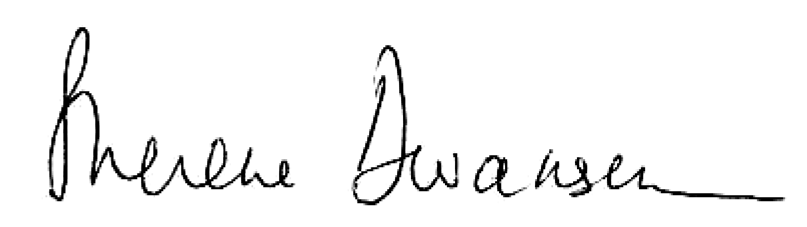 Dr Sherene DevanesenChair, Board of Directors30 August, 2016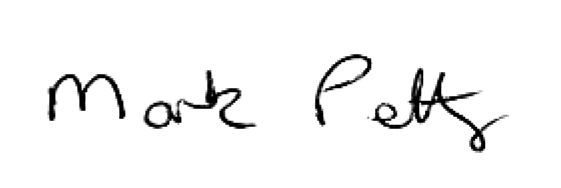 Mark PettyAccountable Officer30 August, 2016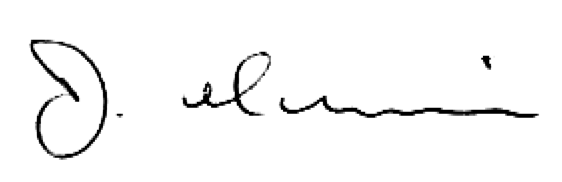 Danny MennuniChief Finance and Accounting Officer30 August, 2016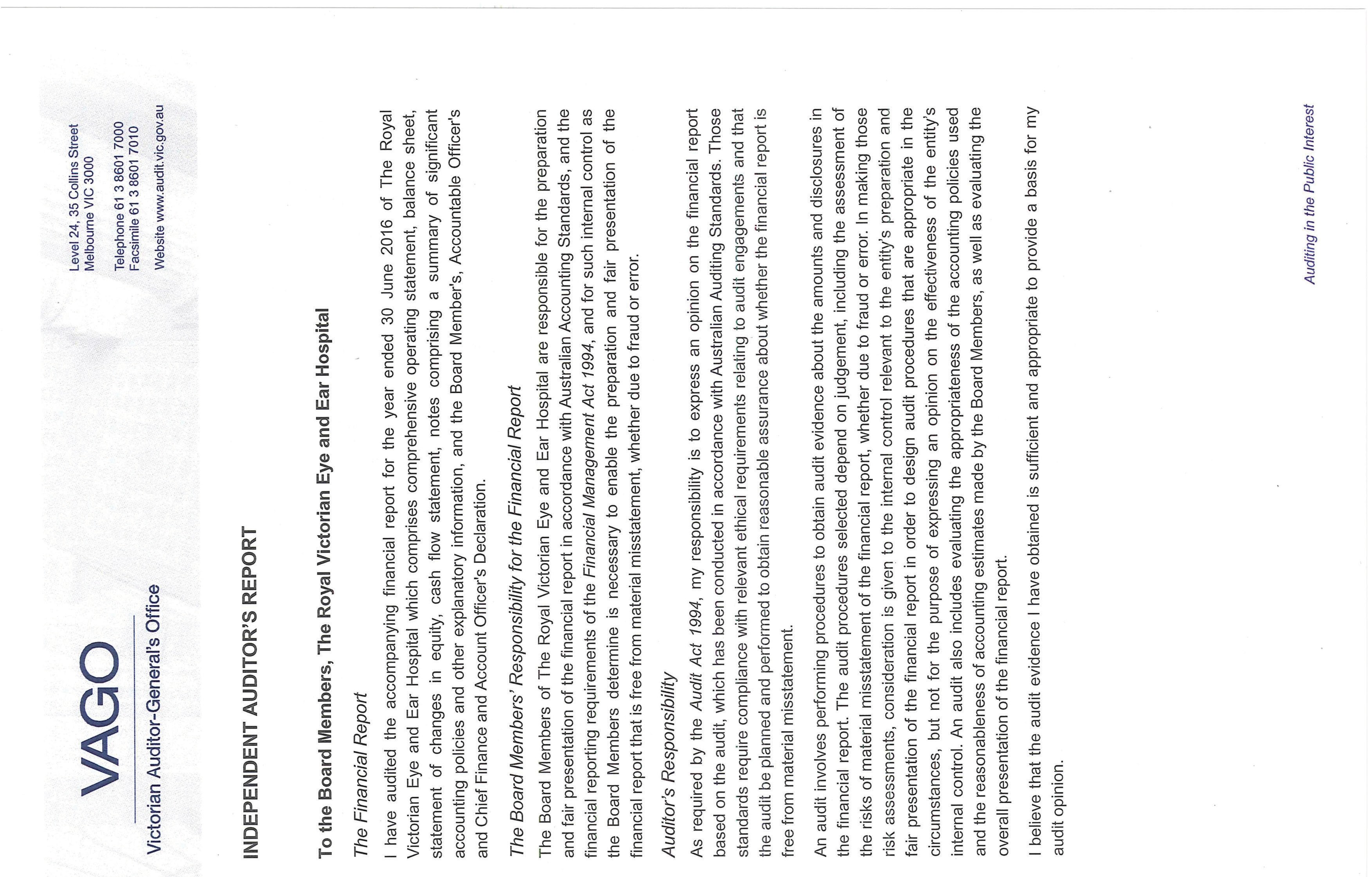 THE ROYAL VICTORIAN EYE AND EAR HOSPITAL ANNUAL REPORT 2015–16THE ROYAL VICTORIAN EYE AND EAR HOSPITAL ANNUAL REPORT 2015–16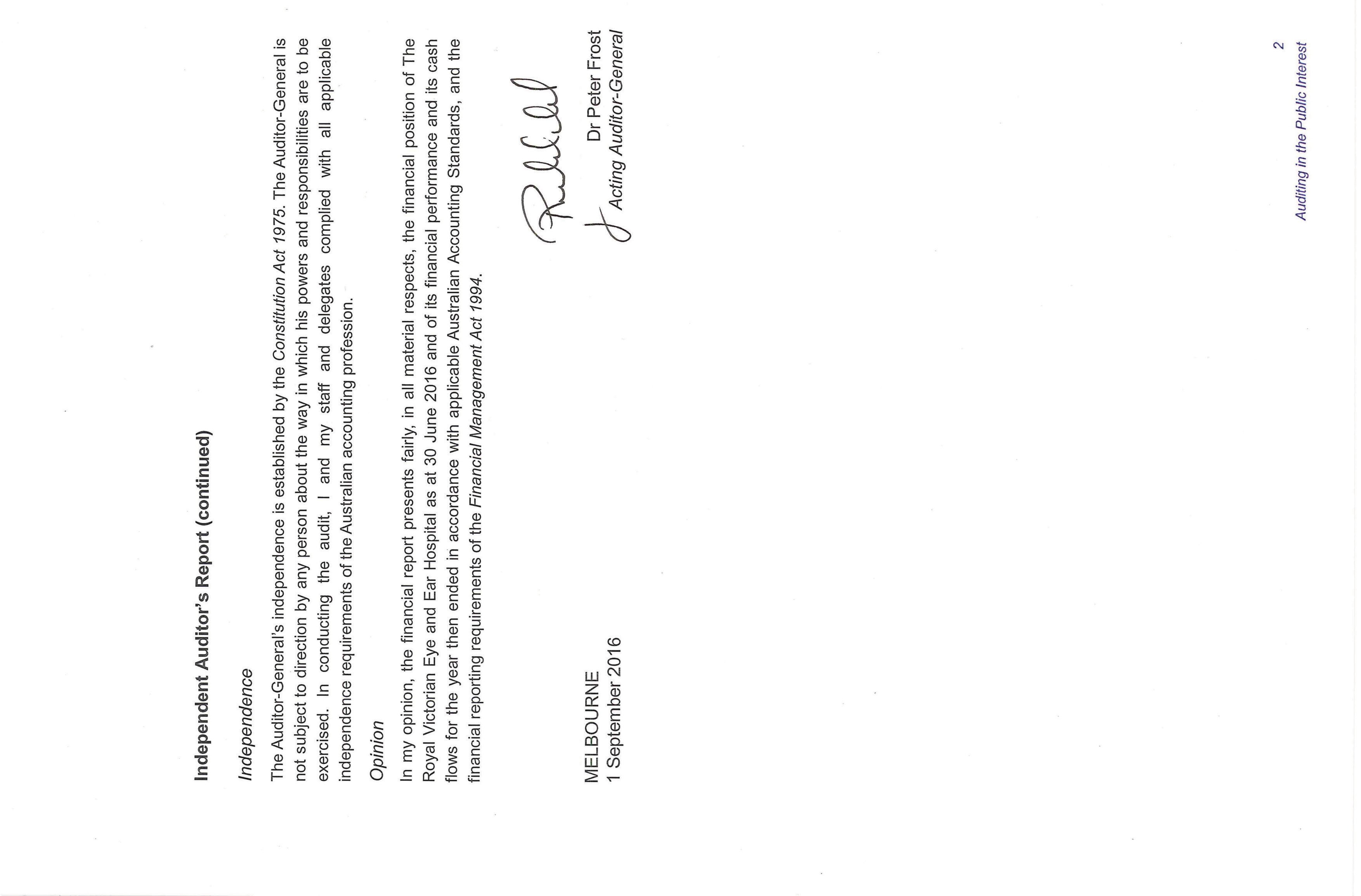 Affiliations and Memberships80	The Royal Victorian Eye and Ear Hospital is affiliated with:Bionic Vision AustraliaLions Eye Donations Service MelbourneThe HEARing CRC The Bionics InstituteThe Centre for Eye Research AustraliaThe University of MelbourneThe Royal Victorian Eye and Ear Hospital is a member of:The World Association of Eye HospitalsMembers: Tun Hussein On National Eye Hospital, Kuala Lumpur, Malaysia; The Department of Ophthalmology of the University Hospital Leuven, Belgium; Singapore National Eye Centre, Singapore; Moorfields Eye Hospital, London, UK; The Royal Victorian Eye and Ear Hospital, Melbourne, Australia; Rutnin Eye Hospital, Bangkok, Thailand; St Eriks Eye Hospital, Stockholm, Sweden; The Rotterdam Eye Hospital, The Netherlands; The Royal Victoria Eye and Ear Hospital, Dublin, Ireland; Jakarta Eye Center, Jakarta, Indonesia; Tianjin Medical University Eye Centre, China; Sydney Eye Hospital, Sydney, Australia; Kim’s Eye Hospital, Seoul, South Korea; Aditya Jyot Eye Hospital, Maharashtra, India; St John Eye Hospital, Jerusalem, Israel; Kellogg Eye Center, Ann Arbor, USA; Fondation Asile des Aveugles, Lausanne,Switzerland; The Metta Eye Hospital (Mettapracharak (Wat Rai Khing) Hospital), Bangkok, Thailand; Ispahani Islamia Eye Institute and Hospital, Bangladesh; Bascom Palmer Eye Institute, USA; MassachusettsEye and Ear Infirmary, USA; Phillips Eye Institute, USA; Wilmer Eye Institute at Johns Hopkins, USA; EmoryEye Center, USA; New York Eye and Ear Infirmary, USA; Wills Eye Hospital, USA; The Eye Hospital from Turino, Italy; Hoftalon Eye Hospital, Brasil.The American Association of Eye and Ear Centers ofExcellenceMembers: Bascom Palmer Eye Institute, Florida, USA; Emory Eye Centre, Georgia, USA; Massachusetts Eye and Ear Infirmary, Massachusetts, USA; Moorfields Eye Hospital, London, UK; New York Eye and Ear Infirmary, New York, USA; Phillips Eye Institute, Minnesota, USA; The Royal Victorian Eye and Ear Hospital, Melbourne, Australia; Rutnin Eye Hospital, Bangkok, Thailand; Show Chwan Health Care System, Taiwan; Singapore National Eye Centre, Singapore; St Eriks Eye Hospital, Stockholm, Sweden; Wills Eye Hospital, Pennsylvania, USA; Wilmer Eye Institute, Maryland, USA; King Khaled Eye Specialist Hospital, Riyadh, Saudi Arabia.Victorian Healthcare AssociationThe Royal Victorian Eye and Ear HospitalE info@eyeandear.org.auT +61 3 9929 8666F +61 3 9663 7203TTY +61 3 9663 8052Main Hospital32 Gisborne Street East Melbourne Victoria 3002Eye and Ear on the ParkSt Andrews Place East Melbourne Victoria 3002www.eyeandear.org.auLabour CategoryJune 2015CurrentMonthJune 2016CurrentMonthJune 2015YTD FTEJune 2016YTD FTENursing153155157156Administration and Clerical159155160157Medical Support41454544Hotel and Allied Services13111211Medical Officers5656Hospital Medical Officers59526060Sessional Clinicians31323131Ancillary Staff (Allied Health)37403737498496507502Freedom of Information Applications 2015–16Freedom of Information Applications 2015–16  Total requests193Fully granted190Completed190Operational expenditure(excluding GST)$0Capital expenditure(excluding GST)$1.25ConsultantPharmConsultPurpose of consultancyProfessional Fees to investigate options regarding medication management systemsStart dateJanuary 2015End dateSeptember 2015Total approved project fee(excluding GST)$18Expenditure 2015-16 (excluding GST)$13Future expenditure(excluding GST)0DomainActionDeliverablesOutcomesPatient experience and outcomesDrive improved health outcomes through a strong focus on patient-centred care in theplanning, delivery and evaluation of services, and the development of new models for putting patients first.A new model of care will be implemented for new and for reviewing outpatient appointments to increase discharge to community care, decrease waiting times and optimally manage waiting list.Continued to participate in the DHHS redevelopment project and construct and commission a new Emergency Department.Achieved implementation of new model of care within medical retina clinic. Otology clinic review currently in progress.AchievedEmergency Department construction complete and redeveloped Emergency Department opened May 2016.Strengthen the response ofhealth services to family violence. This includes implementing interventions, processes and systems to prevent; identify and respond appropriately to family violence at an individual and community level.Update policies, procedures and guidelines to support staff to identify family violence, provide timely and appropriate support, and facilitate community referrals and follow up.AchievedFamily Violence Procedure updated.In progressSocial Work trialling a new referral process which reflects best practice.Use consumer feedback and develop participation processes to improve person and family centred care, health service practice and patient experiences.Community consultation will be undertaken to develop a partnering with consumers plan. Once the plan is ratified it will be implemented.AchievedCommunity consultation undertaken and new Partnering with Consumers and Community Plan published.Improve the health outcomes of Aboriginal and Torres Strait Islanders by increasing accessibility and cultural responsiveness of the Victorian health system.Actions of Aboriginal Health Strategy will be implemented including the Aboriginal employment plan and Aboriginal health plan.Achieved implementation of key initiatives within the Aboriginal Health Strategy, including full recruitment to Aboriginal patient support roles, purchase ofAboriginal artwork and participation in pathway projects withcommunity providers.Governance, leadership and cultureDemonstrate an organisational commitment to Occupational Health and Safety, including mental health and wellbeing in the workplace. Ensure accessible and affordable support services are available for employees experiencing mental ill health. Work collaboratively with theDepartment of Health and Human Services and professional bodies to identify and address systemic issues of mental ill health amongst the medical professions.Participate in consultation process with peak professional bodies (RACS & others). The recommendations of this consultation process will contribute to the development of an appropriate wellbeing plan for medical professionals and other hospital staff.AchievedHealth and wellbeing plan developed and implemented. Supporting governance structure implemented to progress the plan.Monitor and publically report incidents of occupational violence. Work collaboratively with the Department of Health and Human Services to develop systems to prevent the occurrence of occupational violence.Continued identification and reporting of incidents of occupational violence through VHIMS and quality scorecards.Continued implementation of preventative strategies aligned with VAGO recommendations including training of managers, public reporting and dedicated response teams.AchievedImplemented procedure to support tracking and case review of all emergency codes, overseen bythe Emergency Management andPlanning CommitteeIn progressOccupational violence plan reflecting VAGO recommendations in progress.Key performance indicatorTargetResultSafety and Quality PerformanceSafety and Quality PerformanceSafety and Quality PerformanceCompliance with NSQHS Standards accreditationFull complianceAchievedOverall compliance with cleaning standardsFull complianceAchievedVery high risk (Category A)90%AchievedHigh risk (Category B)85%AchievedModerate risk (Category C)85%AchievedCompliance with the Hand Hygiene Australia Program80%87%Percentage of health care workers immunised for influenza75%75%Patient experience and outcomes performancePatient experience and outcomes performancePatient experience and outcomes performanceVictorian Healthcare Experience Survey – data submissionFull complianceAchievedVictorian Healthcare Experience Survey –patient experience Quarter 195% positive experience94.3%Victorian Healthcare Experience Survey –patient experience Quarter 295% positive experience94.5%Victorian Healthcare Experience Survey –patient experience Quarter 395% positive experience95.4%SAB rate per occupied bed days<2/10,000AchievedGovernance, leadership and culture performanceGovernance, leadership and culture performanceGovernance, leadership and culture performancePeople Matter Survey – percentage of staff with a positive response to safety culture questions80%91%Key performance indicatorTargetResultOperating ResultOperating ResultOperating ResultOperating Result ($m)00.086Cash Management/LiquidityCash Management/LiquidityCash Management/LiquidityTrade creditors<60 days39 daysPatient fee debtors<60 days30 daysWIES activity performanceWIES activity performanceWIES activity performancePublic and private WIES performance to target100%101.41%Asset managementAsset managementAsset managementAsset management planFull complianceFull complianceAdjusted current asset ratio0.703.63Days of available cash14 days33 daysKey performance indicatorTargetActualsEmergency careEmergency careEmergency carePercentage of ambulance patients transferred within 40 minutes9098.8%Percentage of Triage Category 1 emergency patients seen immediately100100%Percentage of Triage Category 1 to 5 emergency patients seen within clinically recommended times8079.4%Percentage of emergency patients with a length of stay less than four hours8184.8%Number of patients with length of stay in the EmergencyDepartment greater than 24 hours00Elective surgeryElective surgeryElective surgeryPercentage of elective patients removed within clinically recommended timeframes9490.4Percentage of Urgency Category 1 elective patients removed within 30 days10010010% longest waiting Category 2 and 3 removals from the elective surgery waiting list10097.5Number of patients on the elective surgery waiting list3,1852,845Number of hospital initiated postponements per 100 scheduled admissions82.84Number of patients admitted from the elective surgery waiting list – annual total11,72711,796Funding typeActivity achievementAcute AdmittedAcute AdmittedWIES Public7,629WIES Private2,845Total PPWIES (Public and Private)10,474WIES DVA61WIES TAC5WIES TOTAL10,5402016$’0002015$’0002014$’0002013$’0002012$’000Operating Revenue94,50991,93386,53781,60581,874Operating Expense(94,423)(91,876)(86,465)(81,568)(81,779)Net Result Before Capital and Specific Items8657723795Total Revenue118,625122,087*99,08885,79789,252Total Expense(104,644)(100,638)(94,225)(91,005)(89,250)Net Result for the Year, including Capital andSpecific Items13,98121,449*4,863(5,208)2Retained Surplus / (Accumulated Deficit)62,76319,237*(13,325)(10,750)(7,370)Total Assets245,951226,102194,700184,623183,053Total Liabilities(21,576)(20,209)(21,082)(19,334)(19,534)Net Assets224,375205,893173,618165,289163,519Total Equity224,375205,893173,618165,289163,519LegislationRequirementPage referenceCharter and purposeCharter and purposeCharter and purposeFRD 22GManner of establishment and the relevant Ministers11FRD 22GPurpose, functions, powers and duties11FRD 22GInitiatives and key achievements11FRD 22GNature and range of services provided11Management and structureManagement and structureManagement and structureFRD 22GOrganisational structure8Financial and other informationFinancial and other informationFinancial and other informationFRD 10ADisclosure index24FRD 11ADisclosure of ex gratia expenses16FRD 21BResponsible person and executive officer disclosures74FRD 22GApplication and operation of Protected Disclosure 201211FRD 22GApplication and operation of Carers Recognition Act 201211FRD 22GApplication and operation of Freedom of Information Act 198212FRD 22GCompliance with building and maintenance provisions of Building Act 199315FRD 22GDetails of consultancies over $10,00016FRD 22GDetails of consultancies under $10,00016FRD 22GEmployment and conduct principles12FRD 22GMajor changes or factors affecting performance22FRD 22GOccupational health and safety14FRD 22GOperational and budgetary objectives and performance against objectives17FRD 24CReporting of office-based environmental impacts15FRD 22GSignificant changes in financial position during the year22FRD 22GStatement on National Competition Policy15FRD 22GSubsequent events22FRD 22GSummary of the financial results for the year22FRD 22GWorkforce Data Disclosures including a statement on the application of employment and conduct principles12FRD 25BVictorian Industry Participation Policy disclosures15FRD 29AWorkforce Data disclosures12SD 4.2(g)Specific information requirements1-22SD 4.2(j)Sign-off requirements23SD 3.4.13Attestation on data integrity23SD 4.5.5.1Ministerial Standing Direction 4.5.5.1 compliance attestation23SD 4.2(a)Statement of changes in equity29SD 4.2(b)Comprehensive operating statement27SD 4.2(b)Balance sheet28SD 4.2(b)Cash flow statement30Other requirements under Standing Directions 4.2Other requirements under Standing Directions 4.2Other requirements under Standing Directions 4.2SD 4.2(a)	Compliance with Australian accounting standards and other authoritative pronouncementsSD 4.2(a)	Compliance with Australian accounting standards and other authoritative pronouncements31, 77, 78SD 4.2(c)	Accountable officer’s declarationSD 4.2(c)	Accountable officer’s declaration77SD 4.2(c)	Compliance with Ministerial DirectionsSD 4.2(c)	Compliance with Ministerial Directions31SD 4.2(d)	Rounding of amountsSD 4.2(d)	Rounding of amounts33LegislationLegislationFreedom of Information Act 1982Freedom of Information Act 198212Protected Disclosure Act 2012Protected Disclosure Act 201211Carers Recognition Act 2012Carers Recognition Act 201211Victorian Industry Participation Policy Act 2003Victorian Industry Participation Policy Act 200315Building Act 1993Building Act 199315Financial Management Act 1994Financial Management Act 19943, 31, 23, 77Note2016$'0002015 *$'000Revenue from Operating Activities 	2Revenue from Non-Operating Activities 	2Employee Expenses 	3Non Salary Labour Costs 	3Supplies and Consumables 	3Administrative Costs 	3Other Expenses 	392,2432,266 (57,563)(1,590) (25,352) (4,715) (5,203)88,8693,064 (57,381)(1,740) (23,238) (5,048) (4,469)Net Result Before Capital and Specific ItemsCapital Purpose Income 	2Net Gain/(Loss) on Disposal of Non-Financial Assets 	2aImpairment of Financial Assets 	3Net Gain/(Loss) on Sale of Financial Instruments 	2Depreciation and Amortisation 	4Expenditure for Capital Purpose 	3Available-for-Sale Revaluation Surplus 	2Gain/(Loss) RecognisedSpecific income 	2b8618,277 (124) (352)5,832 (9,867)(2)-1315730,115 (30)-- (8,525)(237)69-Net Result For The Year13,98121,449Other Comprehensive Income:Items that Will Not Be Reclassified to Net ResultChanges in Physical Asset Revaluation Surplus 	17aItems that May Be Reclassifed Subsequently to NetResultGain/(Loss) on Available-for-Sale Financial Assets taken to 	17aEquityCumulative (Gain)/Loss Reclassified to Profit or Loss on Sale of 	17aAvailable for Sale Financial Assets10,25578--1,105 (69)Total Other Comprehensive Income10,3331,036Comprehensive Result24,31422,485Note2016$'0002015 *$'000Current AssetsCash and Cash Equivalents 	5Receivables 	6Investments and Other Financial Assets 	7Inventories 	8Prepayments and Other Assets 	91,6062,12963,6471519182,9533,09769,3595942,401Total Current AssetsNon-Current AssetsReceivables 	6Property, Plant & Equipment 	10Intangible Assets 	11Investment Properties 	1268,4511,801172,7731,6901,23678,4041,618143,0681,9071,105Total Non-Current Assets177,500147,698Total Assets245,951226,102Current LiabilitiesPayables 	13Provisions 	14Other Current Liabilities 	164,80913,9281163,72712,986653Total Current LiabilitiesNon-Current LiabilitiesProvisions 	1418,8532,72317,3662,843Total Non-Current Liabilities2,7232,843Total Liabilities21,57620,209Net Assets224,375205,893EquityProperty, Plant & Equipment Revaluation Surplus                           17a Financial Asset Available for Sale Revaluation Surplus                    17a General Purpose Surplus                                                               17a Restricted Specific Purpose Surplus                                               17a Contributed Capital                                                                      17b Accumulated Surpluses/(Deficits)                                                  17c80,402-1,73427,90851,56862,76370,1475,75422,25236,93551,56819,237Total Equity 	17c224,375205,893Property, Plant   Financial Asset 	General 	Restricted 	Contributions 	Accumulated& Equipment 	Available for 	 Purpose 	 Specific 	by Owners 	Surpluses/ Revaluation 		Sale 	Surplus 	Purpose 		 (Deficits)Surplus 	Revaluation 	SurplusSurplusNote 	$'000 	$'000 	$'000 	$'000 	$'000 	$'000Total$'000Balance at 1 July 2014 	70,147 	4,718 	21,918 	38,592 	51,568 	(13,325)173,618Net Result for the Year 	- 	- 	- 	- 	- 	21,449Other Comprehensive Income for the Year 	  17a 	- 	1,036 	- 		- 	- 		- Prior Year Adjustment from understatement / 	17a,c 	- 		- 	- 	(2,326) 	- 	12,116(overstatement) of Capital Purpose IncomeTransfer to / (from) Accumulated Surplus 	17a,c 	- 	- 	334 	669 	- 	(1,003)21,4491,0369,790-Balance at 30 June 2015 * 	70,147 	5,754 	22,252 	36,935 	51,568 	19,237205,893Net Result for the Year 	- 	- 	- 	- 	- 	13,981Other Comprehensive Income for the Year 	17a 	10,255 		78 	- 	- 	- 	- Net (gain) / loss transferred to Operating 	17a 		- 	(5,832) 	- 	- 	- 	-StatementTransfer to / (from) Accumulated Surplus 	17a,c 	- 	- 	(20,518) 	(9,027) 	- 	29,54513,98110,333 (5,832)-Balance at 30 June 2016 	80,402 	- 	1,734 	27,908 	51,568 	62,763224,375Note2016$'0002015$'000Cash Flows From Operating ActivitiesOperating Grants from GovernmentPatient Fees ReceivedPrivate Practice Fees Received Donations and Bequests Received GST Received from / (Paid to) ATO Interest ReceivedDividend ReceivedOther Receipts78,9504,8371,4961,1332,6989801537,61673,9964,8771,5875472,6971,9371636,589Total ReceiptsEmployee Expenses PaidNon Salary Labour CostsPayments for Supplies & ConsumablesOther Payments97,863(56,742) (1,750) (26,597) (10,503)92,393(56,167) (1,740) (38,467)-Total Payments(95,592)(96,374)Cash Generated from Operations2,271(3,981)Capital Grants from GovernmentCapital Donations and Bequests ReceivedCapital Interest Received Capital Dividend Received Other Capital Receipts Capital Expenses1,7358862,7439785 (2)1,057---2,712-Net Cash Flow From/(Used In) Operating Activities 	187,815(212)Cash Flows From Investing ActivitiesPurchase of InvestmentsProceeds from Sale of InvestmentsPayments for Non-Financial AssetsProceeds from Sale of Non-Financial Assets(174,550)179,987 (14,606)7(1,800)5,803 (7,992)3Net Cash Flow From/(Used In) Investing Activities(9,162)(3,986)Net Increase/(Decrease) In Cash And Cash EquivalentsHeldCash and Cash Equivalents at Beginning of FinancialYear(1,347)2,953(4,198)7,151Cash And Cash Equivalents At End Of Financial Year 	51,6062,95320162015Buildings-  Structure Shell Building Fabric-  Site Engineering Services and Central PlantCentral Plant-  Fit Out-  Trunk Reticulated Building SystemsPlant & EquipmentMedical EquipmentComputers and CommunicationFurniture and FittingMotor Vehicles2 to 60 years2 to 15 years2 to 15 years2 to 15 years5 to 20 years4 to 10 years3 to 10 years10 to 13 years4 years2 to 40 years2 to 15 years2 to 15 years2 to 15 years5 to 20 years4 to 10 years3 to 10 years10 to 13 years4 yearsStandard/InterpretationSummaryApplicable forAnnual Reporting Periods BeginningImpact on Financial StatementsAASB 9 FinancialInstrumentsThe key changes include the simplified requirements for the classification and measurement  of financial assets, a new hedging accounting model and a revised impairment loss model to recognise impairment losses earlier, as opposed to the current approach that recognises impairment only when incurred.01 Jan 2018The assessment has identified that the financial impact of available for sale (AFS) assets will now be reported through other comprehensive income (OCI) and nolonger recycled to the profit and loss. While the preliminary assessmenthas not identified any material impact arising from AASB 9, it will continue to be monitored and assessed.2016$'0002015$'000Specific IncomeRevaluation Increment/(Decrement) on Investment Properties131-TOTAL131-AdmittedPatients2015$'000Non-Admitted2015$'000EDs2015$'000Other2015$'000Total2015$'000Employee ExpensesNon Salary Labour Costs Supplies & Consumables Administrative Costs Other Expenses37,6301,4459,4961,7032,09711,9113213,2392,0332,1376,6942453588651431,146181454479257,3811,74023,2385,0484,469Total Expenditure from OperatingActivitiesExpenditure for Capital PurposesDepreciation & Amortisation (refer Note 4)52,371--29,352--8,305--1,8482378,52591,8762378,525Total Other Expenses---8,7628,762Total Expenses52,37129,3528,30510,610100,6382016$'0002015$'000DepreciationBuildingsPlant & EquipmentMedical Equipment7,9154459665,9765071,008Total Depreciation9,3267,491AmortisationIntangible Assets5411,034Total Depreciation and Amortisation9,8678,5252016$'0002015$'000Cash on Hand Cash at Bank Deposits at Call21101,49421562,795Total Cash and Cash Equivalents1,6062,953Represented by:Cash for Hospital Operations (per Cash Flow Statement)1,6062,953Total Cash and Cash Equivalents1,6062,9532016$'0002015$'000Pharmaceuticals At CostMedical and Surgical Lines At CostGift Shop At Cost151--1774107Total Inventories1515942016$'0002015$'000LandLand at Fair Value47,95937,704Total Land47,95937,704Buildings Buildings at Fair Valueless Accumulated Depreciation72,871 (13,891)58,293 (5,976)Total Buildings58,98052,317Plant and Equipment Plant and Equipment at Fair Value less Accumulated Depreciation7,356 (4,985)6,949 (4,543)Total Plant and Equipment2,3712,406Medical EquipmentMedical Equipment at Fair Value less Accumulated Depreciation18,211 (12,957)18,233 (13,277)Total Medical Equipment5,2544,956Assets Under ConstructionAssets Under Construction58,20945,685Total Assets Under Construction58,20945,685Total Property, Plant & Equipment172,773143,068Land$'000Buildings$'000Plant & Equipment$'000MedicalEquipment$'000Assets UnderConstruction$'000Total$'000Balance at 1 July 2014 	37,70458,2822,8124,8803,273106,951Additions                                                                                           - Disposals                                                                                           - Assets Written Back and Transferred to Expense                                  - Net Transfers between Classes                                                            - Depreciation (Note 4)                                                                         -11--- (5,976)95-6 (507)800 (33)-317 (1,008)46,514- (3,765)(337)-47,420 (33)(3,765) (14) (7,491)Balance at 1 July 2015                                                           37,704Additions                                                                                           - Disposals                                                                                           - Assets Written Back and Transferred to Expense                                  - Revaluation Increments/(Decrements)                                        10,255Net Transfers between Classes                                                            - Depreciation (Note 4)                                                                         -52,317--1-14,577 (7,915)2,406400 (7)2-15 (445)4,9561,355 (119)--28 (966)45,68527,144--- (14,620)-143,06828,899 (126)310,255- (9,326)Balance at 30 June 2016 	47,95958,9802,3715,25458,209172,773Land$'000Buildings$'000Plant andEquipment$'000MedicalEquipment$'000Assets UnderConstruction$'000Total$'00030 June 2016Opening BalancePurchases (Sales)Transfers In (Out) of Level 3Transfers In (Out) of Asset ClassesGains or Losses Recognised in Net Result- Depreciation25,044-4,380--45,712- (265)14,577(7,915)2,406395-15(445)4,9561,236-28(966)45,68527,144- (14,620)-123,80328,7754,115-(9,326)SubtotalItems Recognised in Other Comprehensive Income- Revaluation29,4248,00352,109-2,371-5,254-58,209-147,3678,003Subtotal8,003----8,003Closing Balance37,42752,1092,3715,25458,209155,37030 June 2015Opening BalancePurchases (Sales)Transfers In (Out) of Level 3Transfers In (Out) of Asset ClassesAssets Written Back and Transferred to ExpenseGains or Losses Recognised in Net Result- Depreciation25,044---51,67711-(5,976)2,812101-(507)4,880767317(1,008)3,27346,514- (337)(3,765)-87,68647,393317 (337)(3,765)(7,491)Subtotal25,04445,7122,4064,95645,685123,803Closing Balance25,04445,7122,4064,95645,685123,803ComputerSoftware$'000ComputerSoftware Work in Progress$'000Total$'000Balance at 1 July 2014AdditionsAssets transferred between ClassesAmortisation (Note 4) (i)1,653253815 (1,034)801220 (801)-2,45447314 (1,034)Balance at 1 July 2015AdditionsAssets transferred between ClassesAmortisation (Note 4) (i)1,68759223 (541)220265 (223)-1,907324- (541)Balance at 30 June 20161,4282621,6902016$'0002015$'000Balance at Beginning of PeriodNet Gain/(Loss) from Fair Value Adjustments1,1051311,105-Balance at End of Period1,2361,105Carryingamount as at 30 June2015Fair Value Measurement at End ofReporting Period using:Fair Value Measurement at End ofReporting Period using:Fair Value Measurement at End ofReporting Period using:Carryingamount as at 30 June2015Level 1 (i)Level 2 (i)Level 3 (i)Investment properties1,105-1,105-1,105-1,105-2016$'0002015$'000CURRENT Contractual Trade Creditors (i) Accrued Expenses1,6273,0512,3141,413StatutoryDepartment of Health and Human Services (ii)4,6781313,727-131-Total Current4,8093,727Total Payables4,8093,7272016$'0002015$'0002016$'0002015$'000(i) Defined benefit plans:Health Super Pty LtdDefined contribution plans:Health Super Pty LtdHESTA Other1093,1451,1211181123,1001,03022523791222371919Total Superannuation4,4934,467152772016$'0002015$'000CurrentIncome in AdvanceBond MoneyPatient FeesIncome in Advance - Department of Health and Human Services59948-117950477Total Current116653Total Other Liabilities1166532016$'0002015$'000Net Result for the PeriodNon-Cash Movements:Depreciation and AmortisationImpairment of Financial and Non-Financial AssetsValuation of Investment PropertiesProvision for Doubtful DebtsNon-Cash DHHS Government GrantsMovements Included in Investing and Financing ActivitiesNet (Gain)/Loss from Disposal of Non-Financial Physical AssetsNet (Gain)/Loss from Disposal of Financial AssetsMovements in Assets and Liabilities:Change in Operating Assets and Liabilities (Increase)/Decrease in Receivables (Increase)/Decrease in Prepayments Increase/(Decrease) in Payables Increase/(Decrease) in Provisions Increase/(Decrease) in Other Liabilities Change in Inventories13,9819,867352 (131)(2) (14,625)124 (5,832)2,680 (409)1,083821 (537)44321,4498,525-- (1)(26,346)30 (69)(2,811) (201) (2,132)1,2148347Net Cash Inflow / (Outflow) from Operating Activities7,815(212)ContractualFinancial Assets - Loans and Receivables$'000ContractualFinancial Assets - Available for Sale$'000ContractualFinancial Liabilities at Amortised Cost$'000Total$'0002016Contractual Financial Assets Cash and cash equivalents Receivables- Trade Debtors- Other ReceivablesOther Financial Assets- Term Deposit- Managed Investment Schemes1,60698494522,000-----41,647-----1,60698494522,00041,647Total Financial Assets (i)25,53541,647-67,182Financial LiabilitiesPayablesOther Financial Liabilities- Other----4,6781164,678116Total Financial Liabilities (ii)--4,7944,794Total InterestIncome / (Expense)$'000Total$'0002016Financial AssetsCash and Cash Equivalents (i) 	65Loans and Receivables (i) 	1,765651,765Total Financial Assets 	1,8301,8302015Financial AssetsCash and Cash Equivalents (i) 	71Loans and Receivables (i) 	4,443714,443Total Financial Assets 	4,5144,514Financialinstitutions (AA credit rating)$'000Other(min BBBcredit rating)$'000Total$'0002016Financial AssetsCash and Cash EquivalentsLoans and Receivables- Trade Debtors- Other Receivables (i)- Term DepositsAvailable for Sale- Managed Investment Schemes1,606--22,00041,647-984945--1,60698494522,00041,647Total Financial Assets65,2531,92967,1822015Financial AssetsCash and Cash EquivalentsLoans and Receivables- Trade Debtors- Other Receivables (i)- Term DepositsAvailable for sale- Managed Investment Schemes2,953--41,50027,859-1,999978--2,9531,99997841,50027,859Total Financial Assets72,3122,97775,289CarryingAmount$'000Not Past Due	Past Due But Not Impaired	ImpairedNot Past Due	Past Due But Not Impaired	ImpairedNot Past Due	Past Due But Not Impaired	ImpairedNot Past Due	Past Due But Not Impaired	ImpairedNot Past Due	Past Due But Not Impaired	ImpairedCarryingAmount$'000and NotImpaired$'000Less than1 Month$'0001 to 3 Months$'0003 months to1 Year$'000FinancialAssets$'0002016Financial AssetsCash and Cash EquivalentsLoans and Receivables- Trade Debtors- Other Receivables- Term DepositsAvailable for Sale- Managed Investment Schemes1,60698494522,00041,6471,60685381822,00041,647-6946---1836---15---4340--Total Financial Assets67,18266,924115546832015Cash and Cash EquivalentsLoans and Receivables- Trade Debtors- Other Receivables- Term DepositsAvailable for Sale- Managed Investment Schemes2,9531,99997841,50027,8592,9531,74683441,50027,859-17833---4429---324---2858--Total Financial Assets75,28974,892211732786CarryingAmount$'000Nominal 	Maturity DatesNominal 	Maturity DatesNominal 	Maturity DatesNominal 	Maturity DatesNominal 	Maturity DatesCarryingAmount$'000Amount$'000Less than1 Month$'0001 to 3 Months$'0003 months to1 Year$'0001-5 Years$'0002016Financial LiabilitiesAt Amortised CostPayablesOther Financial Liabilities (i)- Other4,6781164,6781164,629694914-24-9Total Financial Liabilities4,7944,7944,698632492015Financial Liabilities At Amortised Cost PayablesOther Financial Liabilities (i)- Other3,7276533,7276533,65265332-43---Total Financial Liabilities4,3804,3804,3053243-Weighted Average Effective InterestRate (%)Carrying 	Interest Rate ExposureCarrying 	Interest Rate ExposureCarrying 	Interest Rate ExposureCarrying 	Interest Rate ExposureWeighted Average Effective InterestRate (%)Amount$'000Fixed Interest Rate$'000Variable Interest Rate$'000Non- Interest Bearing$'0002016Financial AssetsCash and Cash EquivalentsLoans and Receivables (i)- Trade Debtors- Other Receivables- Term DepositAvailable for Sale- Managed Investment Schemes1,60698494522,00041,6471,606----2016Financial AssetsCash and Cash EquivalentsLoans and Receivables (i)- Trade Debtors- Other Receivables- Term DepositAvailable for Sale- Managed Investment Schemes1.70--2.70-1,60698494522,00041,647---22,000-1,606-----984945-41,6472016Financial AssetsCash and Cash EquivalentsLoans and Receivables (i)- Trade Debtors- Other Receivables- Term DepositAvailable for Sale- Managed Investment Schemes1.70--2.70-1,60698494522,00041,6471,606----67,18222,0001,60643,576Financial LiabilitiesAt Amortised CostPayables(i)Other Financial Liabilities- Other--4,678116--Financial LiabilitiesAt Amortised CostPayables(i)Other Financial Liabilities- Other--4,678116---4,678Financial LiabilitiesAt Amortised CostPayables(i)Other Financial Liabilities- Other--4,678116--Financial LiabilitiesAt Amortised CostPayables(i)Other Financial Liabilities- Other--4,678116---116Financial LiabilitiesAt Amortised CostPayables(i)Other Financial Liabilities- Other--4,678116--4,794--4,794CarryingAmountInterest Rate Risk	Other Price RiskInterest Rate Risk	Other Price RiskInterest Rate Risk	Other Price RiskInterest Rate Risk	Other Price RiskInterest Rate Risk	Other Price RiskInterest Rate Risk	Other Price RiskInterest Rate Risk	Other Price RiskInterest Rate Risk	Other Price RiskCarryingAmount-2%	+2%	-2%	+2%-2%	+2%	-2%	+2%-2%	+2%	-2%	+2%-2%	+2%	-2%	+2%-2%	+2%	-2%	+2%-2%	+2%	-2%	+2%-2%	+2%	-2%	+2%-2%	+2%	-2%	+2%CarryingAmountProfit$'000Equity$'000Profit$'000Equity$'000Profit$'000Equity$'000Profit$'000Equity$'0002015Financial AssetsCash and Cash EquivalentsLoans and Receivables (i)- Trade Debtors- Other Receivables- Term DepositAvailable for Sale- Managed Investment Schemes2,9531,99997841,50027,859(59)-- (830)-(59)-- (830)-59--830-59--830-----(557)----(557)----557----55775,289(889)(889)889889(557)(557)557557Financial LiabilitiesAt Amortised CostPayablesOther Financial Liabilities(i)- Other3,727653--------(75) (13)(75) (13)751375134,380----(88)(88)8888CarryingAmount2016$'000Fair value2016$'000CarryingAmount2015$'000Fair value2015$'000Financial AssetsCash and Cash EquivalentsLoans and Receivables (i)- Trade Debtors- Other Receivables- Term DepositAvailable for Sale- Managed Investment Schemes1,60698494522,00041,6471,60698494522,00041,6472,9531,99997841,50027,8592,9531,99997841,50027,859Total Financial Assets67,18267,18275,28975,289Financial LiabilitiesAt Amortised CostPayablesOther Financial Liabilities(i)- Other4,6781164,6781163,7276533,727653Total Financial Liabilities4,7944,7944,3804,380Income Band2016Number2015Number$0 - $9,999$10,000 - $19,999$20,000 - $29,999$30,000 - $39,999$40,000 - $49,999$190,000 - $199,999$240,000 - $249,999$360,000 - $369,9991-7-111-18-1---1Total Numbers1111Total remuneration received or due and receivable by Responsible Persons from the reporting entity amounted to:$650,297$572,841*2016No.2015No.2016No.2015No.$40,000 - $49,999$50,000 - $59,999$60,000 - $69,999$80,000 - $89,999$90,000 – $99,999$100,000 - $109,999$110,000 – $119,999$120,000 – $129,999$130,000 – $139,999$150,000 – $159,999$160,000 – $169,999$180,000 – $189,999$190,000 – $199,999$200,000 – $209,999$210,000 – $219,999$220,000 – $229,999$250,000 - $259,999$260,000 - $269,999-1--2--21---1---1---1--------1-11--111-2-11---1----1---1-------1-2---1--Total8.005.008.005.00Total Annualised Employee Equivalents(AEE) (i)5.673.655.544.00Total Remuneration$ 	1,086,392$ 	921,631$ 	887,326$ 	805,097